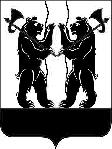 АДМИНИСТРАЦИЯЯРОСЛАВСКОГО МУНИЦИПАЛЬНОГО РАЙОНАП О С Т А Н О В Л Е Н И Е19.09.2017                                                                                                № 3350                                                                                                                                                   Об утверждении  муниципальной целевой    программы   «Развитие субъектов    малого    и    среднего предпринимательства                   Ярославского	муниципального            района на 2015-2019 годы» в новой редакции       В соответствии  с Федеральным законом от 24 июля 2007 года                  № 209-ФЗ  «О развитии малого и среднего предпринимательства в Российской Федерации», Областной целевой программой развития малого и среднего предпринимательства Ярославской области  и  в целях развития и поддержки малого и среднего  предпринимательства Ярославского муниципального района,  Администрация района  п о с т а н о в л я е т:Утвердить прилагаемую муниципальную целевую программу «Развитие субъектов малого и среднего предпринимательства Ярославского муниципального района на 2015-2019 годы» (далее – Программа)    в новой редакции.Управлению финансов Администрации ЯМР производить финансирование Программы в пределах средств, предусмотренных в районном бюджете на очередной финансовый год.3. Признать утратившими силу постановления Администрации Ярославского муниципального района:                                                                                                                                               - от  10.02.2015 № 639 «Об утверждении муниципальной целевой программы «Развитие  субъектов малого и среднего предпринимательства Ярославского муниципального района на 2015-2017 годы»;- от 06.05.2015 № 2489 «О внесение изменений в постановление Администрации ЯМР от 10.02.2015 № 639  «Об утверждении муниципальной целевой программы «Развитие  субъектов  малого                           и  среднего предпринимательства Ярославского муниципального района на 2015-2017 годы»; - от 14.11.2016 №  1439 «О внесение изменений в постановление Администрации ЯМР от 10.02.2015 № 639  «Об утверждении муниципальной целевой программы «Развитие  субъектов  малого и  среднего предпринимательства Ярославского муниципального района на 2015-2017 годы».Опубликовать постановление в газете «Ярославский агрокурьер»                    и разместить на официальном сайте Администрации Ярославского муниципального района.Контроль за исполнением постановления возложить на  заместителя Главы Администрации ЯМР по экономике и финансам.Постановление вступает в силу с момента опубликования.И.о. Главы  Ярославскогомуниципального района                                                                          УТВЕРЖДЕНА     постановлением     Администрации ЯМР     от  19.09.2017  № 3350МУНИЦИПАЛЬНАЯ ЦЕЛЕВАЯ ПРОГРАММА«РАЗВИТИЕ СУБЪЕКТОВ МАЛОГО И СРЕДНЕГО ПРЕДПРИНИМАТЕЛЬСТВАЯРОСЛАВСКОГО МУНИЦИПАЛЬНОГО РАЙОНА  на 2015-2019 ГОДЫ» в новой редакцииПаспорт ПрограммыСведения об общей потребности в ресурсахАнализ и оценка проблем, решение которых осуществляется путем реализации ПрограммыМалое и среднее предпринимательство является неотъемлемой частью экономики Ярославского муниципального района, а развитие и поддержка бизнеса - одной из приоритетных задач органов местного самоуправления.  В районе проводится  работа по созданию условий   для  развития                           и осуществления предпринимательской деятельности.По данным статистики в 2013 году в ЯМР осуществляли хозяйственную деятельность 2013 субъектов  малого и среднего предпринимательства, из них 19 – средних  предприятий, 99 - малых предприятий. В развитии малого и среднего предпринимательства Ярославского МР                   на протяжении последних лет в целом наблюдаются  положительные тенденции.В 2013году:- среднесписочная численность работников в сфере малого и среднего предпринимательства составляла  5618 человек -  39,0% от общей численности занятых в организациях ЯМР (2010 г. - 5208 чел.)- среднемесячная оплата труда работников  - 17570 руб. (2010г. -13 500,0 руб.). - объем производства (оборот) товаров, работ, услуг   -7,6 млрд. руб. (2010 г. - 7,4 млрд. руб.).Поступления налогов в районный бюджет от субъектов малого                       и среднего предпринимательства  в 2013 году по сравнению с  2010 г. возросли на 7 млн.руб.Сложившаяся на сегодняшний день отраслевая структура малого предпринимательства свидетельствует о том, что в Ярославском муниципальном районе доминирующей для развития бизнеса остаётся непроизводственная сфера, отрасли с высокой скоростью обращения                          и минимальным уровнем требуемых капиталовложений.  В структуре бизнеса преобладает розничная  и оптовая торговля - 57%. Отрасли строительства, транспорта, обрабатывающие производства – насчитывают по 10%,                          на сельскохозяйственную  деятельность приходится 7% ,  на «Прочие» - 6% .Субъекты малого и среднего предпринимательства по-прежнему играют  большую роль  в решении    проблемы  занятости населения и в обеспечение самозанятости   в собственном бизнесе, как одном из способов решения проблемы безработицы  в районе.На снижение предпринимательской активности в Ярославском муниципальном районе влияет стоимость  кадастровой оценки земли и, как следствие, рост  платы за землю, арендуемую субъектами малого и среднего предпринимательства, рост тарифов на электроэнергию, увеличение тарифов страховых взносов во внебюджетные фонды для предпринимателей, производящих выплаты физическим лицам.      Проблемами развития предпринимательства также являются: отток экономически активного населения в города, низкий уровень профессиональной подготовки кадров, недостаточность финансовых ресурсов, трудности в привлечении инвестиций, недостаточная инновационная активность субъектов малого и среднего предпринимательства.На фоне перечисленных проблем возникает необходимость сохранения                и развития сложившейся инфраструктуры малого и среднего предпринимательства ЯМР. При этом необходим комплексный подход                     к решению задачи, объединение ресурсов и возможностей субъектов малого            и среднего предпринимательства и органов местного самоуправления, постоянный мониторинг и анализ влияния различных факторов на состояние сферы малого и среднего предпринимательства. Необходимость решения указанных проблем программно-целевыми методами установлена Федеральным законом от 24 июля 2007 года № 209-ФЗ                    "О развитии малого и среднего предпринимательства в Российской Федерации". Программа разработана с целью реализации положений указанного закона и в соответствии с постановлением Правительства Ярославской области от 07.12.2012 № 1387-п «Об Областной целевой программе развития малого и среднего предпринимательства Ярославской области на 2013 – 2015 годы». Являясь логическим продолжением предыдущей программы и учитывая результаты ее реализации, Программа определяет основные направления и конкретные мероприятия по поддержке субъектов малого и среднего предпринимательства Ярославского муниципального района.Цель и задачи ПрограммыЦель Программы:Формирование благоприятных условий для развития СМиСП, способствующих увеличению вклада СМиСП в экономику Ярославского района.Для решения поставленной цели, необходимо решение следующих задач:1. Информационная, правовая, консультационная и организационная поддержка; подготовка, переподготовка и повышение квалификации работников сферы малого и среднего предпринимательства Ярославского района и лиц, вовлекаемых в предпринимательскую деятельность;2. Развитие системы финансовой поддержки СМиСП;3. Развитие инфраструктуры поддержки СМиСП;4. Содействие росту конкурентоспособности и продвижению продукции СМиСП. Перечень и описание программных мероприятийСокращения, использованные в Программе:ЯМР            - Ярославский муниципальный район. 6. Сведения о распределении объемов и источников финансирования по годам7. Управление Программой и контроль за ходом ее реализацииУправление Программой и  контроль за ходом ее реализации осуществляет заместитель Главы Администрации ЯМР по экономике                         и финансам, который несет ответственность за эффективность                                     и результативность Программы.Общая координация действий по реализации Программы и текущий контроль за ходом ее реализации осуществляется управлением финансов и социально-экономического развития  Администрации ЯМР.Проверка целевого использования средств, выделенных на реализацию мероприятий Программы, осуществляется в соответствии с действующим законодательством.Управление Программой и контроль за ходом ее реализации осуществляется путем:- координации действий всех исполнителей Программы;- ежегодного уточнения затрат по программным мероприятиям и состава исполнителей;- обеспечения эффективного и целевого использования финансовых средств, качества проводимых мероприятий, выполнения срока реализации;- предоставления в установленном порядке отчетов о ходе реализации Программы.8. Целевые показатели, методика оценки   результативности и эффективности  реализации ПрограммыПри расчёте результативности реализации Программы используются следующие основные показатели и их весовые коэффициенты:ПОЛОЖЕНИЕ
о порядке финансирования мероприятиймуниципальной целевой программы «Развитие субъектов малого и среднего предпринимательства Ярославского муниципального района на 2015-2019 годы»1. Общие положения1.1. Положение о порядке финансирования мероприятий муниципальной целевой программы «Развитие субъектов малого и среднего предпринимательства Ярославского муниципального района на 2015-2019 годы» (далее - Положение) разработано в соответствии с Гражданским кодексом Российской Федерации и Бюджетным кодексом Российской Федерации, федеральными законами от 21 июля 2005 года № 94-ФЗ                            «О размещении заказов на поставки товаров, выполнение работ, оказание услуг для государственных и муниципальных нужд», от 24 июля 2007 года        № 209-ФЗ «О развитии малого и среднего предпринимательства                                    в Российской Федерации», от 27 июля 2010 года № 210-ФЗ «Об организации предоставления государственных и муниципальных услуг», иными нормативными правовыми актами Российской Федерации и Ярославской области и определяет условия и формы предоставления средств областного бюджета, предусмотренных на поддержку и развитие субъектов малого                      и среднего предпринимательства Ярославской области (далее - субъекты малого и среднего предпринимательства).1.2. Предоставление средств местного бюджета, предусмотренных                     на поддержку и развитие субъектов малого и среднего предпринимательства, осуществляется в форме:- грантов начинающим субъектам малого предпринимательства Ярославского муниципального района.1.3. За счёт средств муниципального  бюджета поддержка оказывается субъектам малого и среднего предпринимательства, определяемым                                в соответствии с Федеральным законом от 24 июля 2007 года № 209-ФЗ                    «О развитии малого и среднего предпринимательства в Российской Федерации», зарегистрированным и осуществляющим деятельность                           на территории Ярославского муниципального района.1.4. Финансовая поддержка не может оказываться в отношении субъектов малого и среднего предпринимательства:- являющихся кредитными организациями, страховыми организациями (за исключением потребительских кооперативов), инвестиционными фондами, негосударственными пенсионными фондами, профессиональными участниками рынка ценных бумаг, ломбардами;- являющихся участниками соглашений о разделе продукции;- осуществляющих предпринимательскую деятельность в сфере игорного бизнеса;- являющихся в порядке, установленном законодательством Российской Федерации о валютном регулировании и валютном контроле, нерезидентами Российской Федерации, за исключением случаев, предусмотренных международными договорами Российской Федерации;- осуществляющих производство и реализацию подакцизных товаров,  а также добычу и реализацию полезных ископаемых, за исключением общераспространенных полезных ископаемых.1.5. В предоставлении финансовой поддержки должно быть отказано    в случае, если субъектом малого (среднего) предпринимательства:- не представлены документы, определённые соответствующими порядками предоставления субсидий;- представлены недостоверные сведения и документы;- заявителем (соискателем) было допущено нарушение порядка              и условий оказания финансовой поддержки, в том числе не было обеспечено целевое использование средств финансовой поддержки, и с момента признания заявителя допустившим указанное нарушение прошло менее чем три года;- не выполнены условия оказания финансовой поддержки.Кроме того, в предоставлении финансовой поддержки должно быть отказано, если ранее в отношении заявителя (соискателя) - субъекта малого(среднего) предпринимательства было принято решение об оказании аналогичной поддержки и сроки ее оказания не истекли.1.6. Контроль за соблюдением требований Положения и финансовый контроль за использованием бюджетных средств, предоставленных                     в соответствии с Положением, осуществляет управление финансов                             и социально-экономического развития Администрации Ярославского муниципального района  (далее - уполномоченный орган).1.7. Физические и юридические лица, индивидуальные предприниматели, представившие недостоверные сведения в целях получения финансовой поддержки в соответствии с Положением, несут ответственность в соответствии с действующим законодательством.2. Предоставление средств местного бюджета, предусмотренных на поддержку и развитие субъектов малого и среднего предпринимательства в форме субсидий (грантов)2.1. Субсидии (гранты) предоставляются субъектам малого и среднего предпринимательства на безвозмездной и безвозвратной основе                                    в соответствии с порядком исполнения сводной бюджетной росписи                          в пределах лимитов бюджетных обязательств, предусмотренных в местном бюджете на данные цели.Условия и критерии, используемые при предоставлении субсидий (грантов), приведены в приложении 1 к Положению.2.2. Предоставление субсидий субъектам малого и среднего предпринимательства осуществляется в соответствии с подпунктом 2.1 пункта 2 раздела VI МЦП и Порядком предоставления грантов начинающим субъектам малого предпринимательства Ярославского муниципального района (приложение 1  к Положению);2.3. Предоставление финансовой поддержки субъектам малого                          и среднего предпринимательства Ярославского муниципального района, предусмотренной МЦП, осуществляется в следующем порядке:2.3.1. Уполномоченный орган производит приём и регистрацию заявлений о получении финансовой поддержки в виде субсидии (гранта)         и документов к ним ежедневно, в рабочие дни, по адресу: г. Ярославль, 
ул. З.Космодемьянской, д. 10-а, кабинет 27.2.3.2. Уполномоченный орган  запрашивает:- выписку из Единого государственного реестра юридических лиц или Единого государственного реестра индивидуальных предпринимателей         в отношении заявителя  (соискателя);- копию свидетельства о постановке на налоговый учёт                      (для юридических лиц) или свидетельство (уведомление) о государственной регистрации в качестве индивидуального предпринимателя                           (для индивидуальных предпринимателей);- справку налогового органа о состоянии расчётов по налогам, сборам    и взносам по форме № 39-1 Федеральной налоговой службы Российской Федерации (действительна в течение 30 календарных дней со дня выдачи);- копию уведомления налогового органа о применяемом заявителем специальном налоговом режиме в текущем финансовом году (при наличии);- справку о регистрации в качестве безработного в Ярославском районе и её копию - для граждан, являющихся официально зарегистрированными безработными или состоявших на учёте в государственном учреждении Ярославской области центре занятости населения (Ярославский муниципальный район);- для организаций, использующих общую систему налогообложения, - бухгалтерскую отчётность по форме 1 «Бухгалтерский баланс», форме 2 «Отчёт о прибылях и убытках» за последний отчётный период с отметкой налогового органа;- для организаций, использующих упрощённую систему налогообложения  - копию налоговой декларации по налогу, уплачиваемому в связи с применением упрощённой системы налогообложения за последний отчётный период, с отметкой налогового органа;- при наличии недоимки по налогам, сборам и взносам – копии платёжных поручений с отметкой банка, подтверждающих факт погашения задолженности;-  копию свидетельства о государственной регистрации юридического лица.Заявитель (соискатель) вправе по собственной инициативе  представить  в уполномоченный орган указанные выше документы.2.3.3. Уполномоченный орган составляет реестр зарегистрированных заявлений и передаёт его вместе с приложенными документами заявителей (соискателей) в уполномоченное структурное подразделение Администрации ЯМР, утвержденное Постановлением Администрации ЯМР, в течение 
5 рабочих дней с момента регистрации заявления уполномоченным органом.2.3.4. Уполномоченное структурное подразделение Администрации ЯМР в течение 20 рабочих дней, с даты поступления к нему заявки,  состоящей  из  заявления и приложенных к нему документов (далее – заявка):- проверяет соответствие заявителя (соискателя) условиям предоставления субсидии (гранта);- проверяет документы заявителя (соискателя) на комплектность, полноту сведений и соответствие требованиям соответствующего порядка предоставления финансовой поддержки, на получение которой претендует заявитель (соискатель);- проверяет факт наличия  или отсутствия сведений о заявителе (соискателе) в реестре Ярославской области или реестре Ярославского муниципального района  субъектов малого и среднего предпринимательства, получивших финансовую поддержку;-  готовит заключение о деловой репутации заявителя (соискателя);- оформляет результаты проверки в виде заключения;- формирует реестр проверенных заявок;- передаёт реестр проверенных заявок и заявки в уполномоченный орган.2.3.5. При отрицательном заключении уполномоченного структурного подразделения Администрации ЯМР уполномоченный орган готовит мотивированный отказ и направляет его заявителю (соискателю) в течение               5 рабочих дней с момента возвращения заявки.2.3.6. При положительном заключении уполномоченного структурного подразделения Администрации ЯМР  уполномоченный орган в течение                 5 рабочих дней с момента возвращения заявки проводит проверку обоснованности расчётов и эффективности показателей по представленным документам заявителя (соискателя) и готовит документы и сводную информацию по форме, приведённой  в соответствующем порядке предоставления субсидии (гранта), для рассмотрения заявки на заседании комиссии  по предоставлению финансовой поддержки субъектам малого и среднего предпринимательства Ярославского муниципального района (далее – комиссия).2.3.7.Комиссия состоит из специалистов уполномоченного органа                    и представителей некоммерческих организаций, представляющих интересы субъектов малого и среднего предпринимательства Ярославского муниципального района. Состав комиссии и положение о ней утверждаются постановлением Администрации Ярославского муниципального района.2.3.8. Комиссия рассматривает заявки не чаще 1 раза в две недели         и не реже 1 раза в квартал (при наличии заявок) по критериям, установленным соответствующим порядком предоставления финансовой помощи субъектам малого и среднего предпринимательства.2.3.9. Решение комиссии о предоставлении (не предоставлении) финансовой поддержки в виде субсидии (гранта) оформляется протоколом.2.3.10. Подготовка и размещение протокола комиссии размещается                на странице уполномоченного органа на официальном сайте Администрации Ярославского муниципального района в течение 5 рабочих дней с даты проведения заседания комиссии.2.3.11. При отрицательном решении комиссии уполномоченный орган готовит мотивированный отказ и направляет его заявителю (соискателю)        в течение 30 рабочих дней с момента размещения протокола на странице уполномоченного органа на официальном  сайте Администрации Ярославского муниципального района.2.3.12. При положительном решении комиссии уполномоченный орган готовит проект соглашения о предоставлении субъекту малого (среднего) предпринимательства Ярославского муниципального района финансовой поддержки в виде субсидии (гранта) по форме, приведённой                             в соответствующем порядке предоставления субсидии (гранта) (далее- соглашение), с указанием получателей и обязательств, возникающих после получения субсидии (гранта).2.3.13. Специалисты уполномоченного органа по телефону или               с помощью электронной почты извещают субъекта малого (среднего) предпринимательства:- о готовности проекта соглашения;- о необходимости подписания и представления в уполномоченный орган подписанного соглашения.2.3.14. При непредставлении субъектом малого (среднего) предпринимательства в уполномоченный орган проекта подписанного соглашения в течение 30 рабочих дней с момента размещения протокола заседания комиссии на странице уполномоченного органа на официальном сайте Администрации  Ярославского муниципального района финансовая поддержка не оказывается.2.4. Заявление и прилагаемые к нему документы заявителю (соискателю) не возвращаются. 3. Требования к документам, представляемым субъектами малого и среднего предпринимательства   на получение средств местного бюджета, предусмотренных на поддержку и развитие субъектов малого и среднего предпринимательства, в форме субсидий 3.1. Юридические лица (индивидуальные предприниматели) представляют в уполномоченный орган заявление и документы по формам     и в соответствии с перечнем, предусмотренным соответствующим порядком предоставления субсидии (гранта).3.2. Все документы, входящие в состав заявки, должны быть составлены на русском языке (или иметь официальный перевод).3.3. В представленных документах должны применяться общепринятые обозначения и наименования в соответствии с требованиями действующих нормативных правовых актов. Сведения, которые содержатся в заявках,       не должны допускать неоднозначного толкования.3.4. Документы представляются в печатном виде, сброшюрованные      в папку-скоросшиватель в порядке, указанном в описи.3.5. Все документы, насчитывающие более одного листа, должны быть прошиты, пронумерованы, скреплены печатью и заверены подписью заявителя (соискателя).3.6. Справки юридического лица (индивидуального предпринимателя) представляются на фирменном бланке юридического лица (индивидуального предпринимателя) в произвольной форме, заверенные печатью юридического лица (индивидуального предпринимателя), подписью руководителя (индивидуального предпринимателя) и главного бухгалтера (при наличии).3.7. Копии документов представляются заверенные печатью юридического лица (индивидуального предпринимателя), подписью руководителя (индивидуального предпринимателя) и главного бухгалтера (при наличии).3.8. В случае представления документов в ненадлежащем виде и (или) не по форме заявки не подлежат рассмотрению.3.9. Заявитель (соискатель) несет ответственность за достоверность представляемых сведений в соответствии с действующим законодательством Российской Федерации.3.10. Представленные в составе заявки документы заявителям (соискателям) не возвращаются.3.11. Уполномоченный орган обеспечивает сохранность представленных материалов и конфиденциальность полученных  сведений.БЛОК-СХЕМАпоследовательности действий по предоставлению финансовой поддержки субъектам малого и среднего предпринимательства Ярославского муниципального районаПОРЯДОКпредоставления грантов начинающим субъектам малого предпринимательства Ярославского муниципального района1. Общие положения1.1. Порядок предоставления грантов начинающим субъектам малого предпринимательства Ярославского муниципального района (далее - Порядок) устанавливает цели, условия и порядок предоставления субъектам малого предпринимательства Ярославского муниципального района (далее – субъекты малого предпринимательства) грантов начинающим субъектам малого предпринимательства.1.1. Для целей Порядка используются следующие основные понятия:- бизнес-план - технико-экономическое обоснование целесообразности, объёмов и сроков производства продукции (товаров, работ, услуг), включающее в себя маркетинговую стратегию, расчёты ключевых экономических и финансовых показателей, а также описание практических действий соискателя, подтверждающих наличие потенциала                                            к коммерциализации;- грант начинающим субъектам малого предпринимательства Ярославского муниципального района (далее - грант) - субсидия индивидуальным предпринимателям и юридическим лицам - производителям товаров, работ, услуг, предоставляемая на безвозмездной и безвозвратной основе на условиях долевого финансирования целевых расходов                                   по регистрации юридического лица или индивидуального предпринимателя                      и расходов, связанных с началом предпринимательской деятельности, выплат по передаче прав на франшизу (паушальный взнос) и приобретение оборудования при заключении договора коммерческой концессии;- заявка – полный комплект документов, указанных в разделе                    3 Порядка;- комиссия - комиссия уполномоченного органа по предоставлению финансовой поддержки субъектам малого и среднего предпринимательства Ярославского муниципального района;- начинающие предприниматели (начинающие малые предприятия) -                                        внесенные в Единый государственный реестр юридических лиц потребительские кооперативы и коммерческие организации (за исключением государственных и муниципальных унитарных предприятий), а также физические лица, внесенные в Единый государственный реестр индивидуальных предпринимателей и осуществляющие предпринимательскую деятельность без образования юридического лица (далее - индивидуальные предприниматели), крестьянские (фермерские) хозяйства, соответствующие критериям субъекта малого предпринимательства, определенным статьей 4 Федерального закона                       от 24 июля 2007 года № 209-ФЗ «О развитии малого и среднего предпринимательства в Российской Федерации», и осуществляющие предпринимательскую деятельность менее 12 календарных месяцев                           с момента государственной регистрации;         - соискатель - начинающий предприниматель (начинающее малое предприятие), претендующий (ее) на получение гранта;- уполномоченная организация – организация, уполномоченная                           на проведение проверки состава и формы документов соискателей, определяемая приказом уполномоченного органа;- уполномоченный орган – управление финансов и социально-экономического развития Администрации Ярославского  муниципального района.1.3. Целью предоставления гранта является финансовая поддержка начинающих субъектов малого предпринимательства.1.4. Реализация Порядка направлена на решение следующих задач:- увеличение количества субъектов малого предпринимательства;- развитие субъектов малого предпринимательства в целях формирования конкурентной среды;- обеспечение занятости населения и развитие самозанятости.2. Форма и условия предоставления гранта 2.1. Грант предоставляется начинающему субъекту малого предпринимательства в форме субсидии единовременно, на безвозвратной                   и безвозмездной основе.          2.2. Сумма гранта составляет не более 300 000 (трехсот тысяч) рублей на одного начинающего предпринимателя (начинающее малое предприятие).                  В случае если учредителями вновь созданного юридического лица являются несколько физических лиц, включенных в приоритетную целевую группу получателей гранта, указанному юридическому лицу сумма гранта не должна превышать произведения числа указанных учредителей                                                      на 300 000 (триста тысяч) рублей, но не более 900 000 (девятисот тысяч) рублей на одного получателя поддержки, причём доля каждого учредителя                   в уставном капитале организации должна составлять не менее 25 процентов.          2.3. Расходы на предоставление грантов осуществляются  уполномоченным органом в соответствии с порядком исполнения сводной бюджетной росписи в пределах лимитов бюджетных обязательств.         2.4. Гранты предоставляются начинающим предпринимателям (начинающим малым предприятиям), внесённым в Единый государственный реестр юридических лиц потребительским кооперативам и коммерческим организациям (за исключением государственных и муниципальных унитарных предприятий), а также физическим лицам, внесённым в Единый государственный реестр индивидуальных предпринимателей                                             и осуществляющим предпринимательскую деятельность без образования юридического лица (далее – индивидуальные предприниматели), крестьянским (фермерским) хозяйствам, соответствующим критериям субъекта малого предпринимательства, определенным статьей 4 Федерального закона   от 24 июля 2007 года № 209-ФЗ «О развитии малого               и среднего предпринимательства в Российской Федерации» (включая ранее осуществлявших предпринимательскую деятельность индивидуальных предпринимателей, если они с момента снятия с регистрационного учёта                  в качестве индивидуального предпринимателя до даты последней регистрации в качестве индивидуального предпринимателя не осуществляли предпринимательскую деятельность в течение не менее трёх лет), заявки которых прошли конкурсный отбор в соответствии с требованиями Порядка при соблюдении следующих условий:2.4.1. Начинающее малое предприятие зарегистрировано на территории Ярославского муниципального района  и осуществляет предпринимательскую деятельность на территории Ярославского муниципального района менее 12 календарных месяцев с момента государственной регистрации.2.4.2. Начинающее малое предприятие создано гражданами, достигшими 18-летнего возраста на день обращения с заявлением                               в уполномоченный орган, зарегистрированными и проживающими                            на территории Ярославской области.2.4.3. Один из учредителей начинающего малого предприятия (индивидуальный предприниматель) прошел курсы обучения основам предпринимательской деятельности (в объеме не менее 72 часов).Прохождение соискателем или учредителем(ями) юридического лица краткосрочного обучения не требуется для начинающих предпринимателей, имеющих диплом о высшем юридическом и (или) экономическом образовании (профильной переподготовке).2.4.4. Начинающее малое предприятие имеет документы, составленные в соответствии с требованиями гражданского законодательства Российской Федерации, в соответствии с которыми должно произвести либо произвело    и документально подтвердило расходы в соответствии с бизнес-планом:     - на государственную регистрацию юридического лица (индивидуального предпринимателя);     -  на приобретение основных средств и производственного оборудования (кроме зданий, сооружений, легковых автомобилей), непосредственно используемого начинающим малым предприятием в своей предпринимательской деятельности в рамках реализации бизнес-плана, которое относится к понятию основных средств, указанному в Положении по бухгалтерскому учету «Учет основных средств» ПБУ 6/01, утверждённом приказом Министерства финансов Российской Федерации от 30 марта . № 26н «Об утверждении Положения по бухгалтерскому учету "Учет основных средств" ПБУ 6/01»; приобретаемые основные средства                             и производственное оборудование, бывшие в употреблении, не могут быть физически изношенными или морально устаревшими (степень физического или морального износа основных средств и производственного оборудования подтверждается отчётом об оценке в соответствии с требованиями Федерального закона от 29 июля 1998 года № 135-ФЗ «Об оценочной деятельности в Российской Федерации» и не должна превышать 
30 процентов на дату проведения оценки);- на приобретение лицензионного программного обеспечения;- на разработку, согласование и экспертизу проектно-сметной документации;- на приобретение сельскохозяйственных животных;- на выплаты по передаче прав на франшизу (паушальный взнос)                                и приобретение оборудования при заключении договора коммерческой концессии;- на уплату арендных платежей по договорам аренды нежилых помещений, за исключением аренды нежилых помещений объектов  инфраструктуры поддержки субъектов малого и среднего предпринимательства Ярославской области, созданных при участии Правительства Ярославской области, на срок не более 6 месяцев.2.4.5. Начинающее малое предприятие в качестве основного вида экономической деятельности в соответствии с Общероссийским классификатором видов экономической  деятельности, продукции и услуг ОК 029-2001, утверждённым постановлением Государственного комитета Российской Федерации по стандартизации и метрологии от 06.11.2001 
№ 454-ст «О принятии и введении в действие ОКВЭД», зарегистрировало следующий код:- 01 Сельское хозяйство, охота и предоставление услуг в этих областях (подклассы 01.1-01.5);- 02 Лесное хозяйство и предоставление услуг в этой области (все виды экономической деятельности, входящие в данный класс);- 05 Рыболовство, рыбоводство и предоставление услуг в этих областях (вид 05.01.21; подкласс 05.02);- 15 Производство пищевых продуктов, включая напитки 
(подклассы 15.1-15.8; группа 15.98);- 17 Текстильное производство (все виды экономической деятельности, входящие в данный класс);- 18 Производство одежды, выделка и крашение меха (все виды экономической деятельности, входящие в данный класс);- 19 Производство кожи, изделий из кожи и производство обуви (все виды экономической деятельности, входящие в данный класс);- 20 Обработка древесины и производство изделий из дерева и пробки, кроме мебели (все виды экономической деятельности, входящие в данный класс);- 21 Производство целлюлозы, древесной массы, бумаги, картона                                 и изделий из них (подклассы 21.11-21.12, 21.2);- 22 Издательская и полиграфическая деятельность, тиражирование записанных носителей информации (подклассы 22.1-22.2);- 24 Химическое производство (все виды экономической деятельности, входящие в данный класс);- 25 Производство резиновых и пластмассовых изделий (все виды экономической деятельности, входящие в данный класс);- 26 Производство прочих неметаллических минеральных продуктов (все виды экономической деятельности, входящие в данный класс);- 28 Производство готовых металлических изделий (все виды экономической деятельности, входящие в данный класс);- 29 Производство машин и оборудования (группы 29.12-29.14; подклассы 29.1-29.5, 29.7);- 30 Производство офисного оборудования и вычислительной техники (группы 30.01-30.02);- 31 Производство электрических машин и электрооборудования (подклассы 31.1-31.6);- 32 Производство аппаратуры для радио, телевидения и связи (подкласс 32.2);- 33 Производство изделий медицинской техники, средств измерений, оптических приборов и аппаратуры, часов (подклассы 33.1-33.2; 33.5);- 34 Производство автомобилей, прицепов и полуприцепов 
(подкласс 34.3);- 35 Производство судов, летательных и космических аппаратов и прочих транспортных средств (подклассы 35.1; 35.4);- 36 Производство мебели и прочей продукции, не включённой   в другие группировки (подклассы 36.1; 36.4-36.6; вид 36.21);- 37 Обработка вторичного сырья (все виды экономической деятельности, входящие в данный класс);- 40 Производство, передача и распределение электроэнергии, газа, пара                     и горячей воды (все виды экономической деятельности, входящие в данный класс);- 41 Сбор, очистка и распределение воды (все виды экономической деятельности, входящие в данный класс);- 45 Строительство (подклассы 45.1-45.4);- 50.2 Техническое обслуживание и ремонт автотранспортных средств (подклассы 50.20.1-50.20.3);- 50.40.4 Техническое обслуживание и ремонт мотоциклов;- 52.7 Ремонт бытовых изделий и предметов личного пользования;- 55 Деятельность гостиниц и ресторанов (все виды экономической деятельности, входящие в данный класс);- 60 Деятельность сухопутного транспорта (подгруппа 60.21.1, 
группы 60.23 – 60.24);- 63 Вспомогательная и дополнительная транспортная деятельность (все виды экономической деятельности, входящие в данный класс);- 71.4 Прокат бытовых изделий и предметов личного пользования;- 72 Деятельность, связанная с использованием вычислительной техники                   и информационных технологий (все виды экономической деятельности, входящие в данный класс);- 73 Научные исследования и разработки (все виды экономической деятельности, входящие в данный класс);- 74.3 Технические испытания, исследования и сертификация;- 74.7 Чистка и уборка производственных и жилых помещений, оборудования и транспортных средств;- 74.8 Предоставление различных видов услуг 
(подклассы 74.81-74.82);- 80 Образование (все виды экономической деятельности, входящие                          в данный класс);- 85 Здравоохранение и предоставление социальных услуг (все виды экономической деятельности, входящие в данный класс);- 90 Удаление сточных вод, отходов и аналогичная деятельность  (все виды экономической деятельности, входящие в данный класс);- 93 Предоставление персональных услуг (группы 93.01-93.02; 93.04).2.5. Гранты предоставляются начинающим малым предприятиям         на возмещение части затрат, связанных с началом коммерческой деятельности, но не более 85 процентов затрат, указанных в подпункте 2.4.4 пункта 2.4 данного раздела Порядка. 2.6. Грант не предоставляется соискателям:- находящимся в стадии реорганизации, ликвидации или в состоянии банкротства;- деятельность которых приостановлена в порядке, установленном Кодексом Российской Федерации об административных правонарушениях.2.7. Единовременно соискателем может быть подана только одна заявка.3. Требования к составу и форме документов, представляемых соискателямиСоискатель лично представляет в уполномоченный орган следующие документы:3.1. Заявление об участии в конкурсном отборе на предоставление гранта по форме согласно приложению 1 к Порядку и опись представленных документов, подписанную руководителем начинающего малого предприятия.3.2. Анкету соискателя на получение гранта по форме согласно приложению 2 к Порядку.3.3. Расчёт размера гранта по форме согласно приложению 3                               к Порядку.3.4.  Копии следующих документов индивидуального предпринимателя (каждого из учредителей юридического лица, претендующих на получение гранта), в том числе подтверждающих наличие профессионального образования, практический опыт работы и соответствие приоритетным целевым группам, указанным в подпункте 4.1.1 пункта 4.1 раздела                      4 Порядка:- паспорта;- трудовой книжки;- военного билета (для военнослужащих, уволенных в запас в связи                               с сокращением Вооруженных Сил);- справки с места работы о нахождении лица в отпуске по уходу                        за ребенком (для лиц, находящихся в отпуске по уходу за ребенком                            до достижения им возраста 3 лет);- справки, подтверждающей факт установления инвалидности, выдаваемой федеральными государственными учреждениями медико-социальной экспертизы (для инвалидов);- документа (ов) о профессиональном образовании;- документов (свидетельства (диплома), выписки из свидетельства (диплома)), подтверждающих прохождение курсов обучения основам предпринимательской деятельности в образовательных учреждениях, имеющих лицензию на оказание образовательных услуг.3.5. Бизнес-план начинающего субъекта малого предпринимательства по форме согласно приложению 4 к Порядку.          3.6. Документы, подтверждающие фактические затраты начинающегомалого предприятия на государственную регистрацию юридического лица (индивидуального предпринимателя):- копия квитанции на оплату государственной пошлины   за регистрацию юридического лица (индивидуального предпринимателя);- копия квитанции (справки) на оплату государственной пошлины                  за совершение нотариальных действий при регистрации юридического лица (индивидуального предпринимателя).3.7. Документы, подтверждающие фактические затраты начинающего малого предприятия на  выплаты  по передаче прав на франшизу (паушальный взнос) и приобретение оборудования при заключении договора коммерческой концессии:- копия зарегистрированного в установленном порядке договора коммерческой концессии;- копии платёжных поручений с отметкой банка, подтверждающих оплату                 по данным договорам;- документы, подтверждающие фактические затраты начинающего малого предприятия на  выплаты  по передаче прав на франшизу (паушальный взнос) и приобретение оборудования при заключении договора коммерческой концессии, составленные в соответствии с действующим законодательством.3.8. Документы, подтверждающие планируемые или фактически понесённые затраты начинающего малого предприятия на приобретение основных средств, производственного оборудования и лицензионного программного обеспечения:- копии договоров на приобретение основных средств, производственного оборудования и лицензионного программного обеспечения;- копии накладных по договорам на приобретение основных средств, производственного оборудования и лицензионного программного обеспечения;- копии актов приема-передачи объекта основных средств и (или) копии актов приема-передачи групп объектов основных средств
по формам № ОС-1, № ОС-1б, утверждённым постановлением Государственного комитета статистики Российской Федерации от 21.01.2003 № 7 «Об утверждении унифицированных форм первичной учётной документации по учёту основных средств», на принятые к бухгалтерскому учёту основные средства;- оригинал отчёта об оценке приобретенных основных средств                            в соответствии с требованиями Федерального закона от 29 июля 1998 года 
№ 135-ФЗ «Об оценочной деятельности в Российской Федерации»                            с обязательным указанием степеней их физического и морального износа на дату проведения оценки (при приобретении основных средств                                     и производственного оборудования, бывших в употреблении);- копии платёжных поручений с отметкой банка, подтверждающие оплату указанного оборудования, лицензионного программного обеспечения;- документы, подтверждающие фактически понесенные затраты начинающего малого предприятия на приобретение основных средств                      и производственного оборудования и лицензионного программного обеспечения, составленные в соответствии с действующим законодательством.3.9. Документы, подтверждающие  фактически понесенные затраты начинающего малого предприятия на разработку  и согласование проектно-сметной документации:- копии договоров, заключённых на разработку и согласование проектно-сметной документации, счетов-фактур, актов выполненных работ (услуг) по данным договорам;- копии договоров о проведении экспертизы проектно-сметной документации, счетов-фактур, актов выполненных услуг по данному договору;- копии платёжных поручений с отметкой банка, подтверждающих оплату по данным договорам;- документы, подтверждающие  фактически понесенные затраты начинающего малого предприятия на разработку   и согласование проектно-сметной документации, составленные   в соответствии с действующим законодательством. 3.10. Документы, подтверждающие  фактически понесенные затраты начинающего малого предприятия на приобретение сельскохозяйственных животных:- копии платёжных документов (платёжных поручений, кассовых чеков, товарных чеков, приходных кассовых ордеров, иных документов подтверждающих оплату сельскохозяйственных животных);- копии договоров купли-продажи;- копии актов приёма-передачи сельскохозяйственных животных;- документы, подтверждающие фактически понесенные затраты начинающего малого предприятия на приобретение сельскохозяйственных животных, составленные в соответствии  с действующим законодательством.3.11. Документы, подтверждающие  фактически понесенные затраты начинающего малого предприятия на уплату арендных платежей                            по договорам аренды нежилых помещений, за исключением аренды нежилых помещений объектов инфраструктуры поддержки субъектов малого                            и среднего предпринимательства, созданных при участии Правительства Ярославской области, на срок не более 6 месяцев:- копии договоров аренды нежилых помещений;- копии платёжных документов (платёжных поручений, приходных кассовых ордеров, иных документов, подтверждающих оплату);- документы, подтверждающие фактически понесенные затраты начинающего малого предприятия на уплату арендных платежей                              по договорам аренды нежилых помещений, за исключением аренды нежилых помещений объектов инфраструктуры поддержки субъектов малого                           и среднего предпринимательства, созданных при участии Правительства Ярославской области, на срок не более 6 месяцев, составленные                                в соответствии с действующим законодательством.3.12. Копии патентов, лицензионных соглашений (при наличии).          3.13. Экспертное заключение независимых экспертов, подтверждающее наличие инновационной составляющей (при наличии).          3.14. Копии документов, подтверждающих инвестирование соискателем в проект собственных средств в размере не менее 15 процентов от общей суммы инвестиций.           3.15. С целью недопущения нецелевого расходования выделенных бюджетных ассигнований уполномоченный орган  в обязательном порядке проводит предварительную выездную проверку СМиСП с целью подтверждения наличия закупленных основных средств в соответствии с предоставленными документами на предоставление поддержки.         Соискатель по своему усмотрению, кроме указанных документов, может предоставить документы, подтверждающие право на получение гранта.4. Основные критерии, применяемые при отборе заявок 4.1. Отбор заявок производится комиссией на основании оценки                     по балльной системе с применением следующей системы оценки:4.1.1. Индивидуальный предприниматель, а также учредители юридического лица до государственной регистрации относились                              к следующим приоритетным целевым группам либо к одной из них:- состоявшие на учёте в государственном учреждении Ярославской области центре занятости населения соответствующего муниципального образования области – 50 баллов;- субъекты молодежного предпринимательства (физические лица                            в возрасте до 30 лет (включительно); юридические лица, в уставном капитале которых доля, принадлежащая физическим лицам в возрасте до 30 лет (включительно), составляет более 50 процентов) – 40 баллов;- молодые семьи, имеющие детей, в том числе неполные молодые семьи, состоящие из 1 (одного) молодого родителя и 1 (одного) и более детей, при условии, что возраст каждого из супругов либо 1 (одного)  родителя                           в неполной семье не превышает 35 лет, – 40 баллов;- лица, находящиеся в отпуске по уходу за ребенком до достижения им возраста 3 лет, – 40 баллов;- инвалиды – 40 баллов;- военнослужащие, уволенные в запас в связи с сокращением Вооруженных Сил Российской Федерации, с момента увольнения которых прошло не более 12 месяцев, – 40 баллов;4.1.2. Субъекты малого предпринимательства, относящиеся                              к социальному предпринимательству в следующих сферах деятельности, - 
(30 баллов):- содействие профессиональной ориентации и трудоустройству, включая содействие самозанятости социально незащищенных групп граждан;- социальное обслуживание социально незащищенных групп граждан                        и семей с детьми в области здравоохранения, физической культуры                            и массового спорта, проведение занятий в детских и молодежных кружках, секциях, студиях;- организация социального туризма – экскурсионно-познавательных туров для социально незащищенных групп граждан;- оказание помощи пострадавшим в результате стихийных бедствий, экологических, техногенных или иных катастроф, социальных, национальных, религиозных конфликтов, беженцам и вынужденным переселенцам;- производство и (или) реализация медицинской техники, протезно-ортопедических изделий, а также технических средств, включая автомототранспорт, материалы, которые могут быть использованы исключительно для профилактики инвалидности или реабилитации инвалидов;- обеспечение культурно-просветительской деятельности (театры, школы-студии, музыкальные учреждения, творческие мастерские);- предоставление образовательных услуг социально незащищенным группам граждан;- содействие вовлечению в социально активную деятельность социально незащищенных групп граждан, а также лиц, освобожденных из мест лишения свободы в течение 2 (двух) лет, и лиц, страдающих наркоманией                                 и алкоголизмом.При подаче заявки юридическим лицом, претендующим на приоритетную группу «субъекты малого предпринимательства, относящиеся к социальному предпринимательству», необходимо соблюдение следующего условия: среднесписочная численность граждан, относящихся к категории социально незащищенных (инвалидов, женщин, имеющих детей в возрасте до 7 (семи) лет, сирот, выпускников детских домов, людей пенсионного возраста, лиц, находящихся в трудной жизненной ситуации (далее – социально незащищенные группы граждан), среди их работников составляет не менее 50 процентов; а доля в фонде оплаты труда – не менее 25 процентов.4.1.3. Осуществление предпринимательской деятельности                                в соответствии с Программой социально-экономического развития Ярославского муниципального района до 2017 года, Стратегией социально-экономического развития Ярославского муниципального района на период до 2025 года в следующих приоритетных направлениях:- обрабатывающая промышленность – 100 баллов;- транспорт и связь – 100 баллов;- въездной туризм – 100 баллов;- сельское хозяйство – 100 баллов;- строительство – 70 баллов;- информационные технологии – 50 баллов;- другие направления – 30 баллов.4.1.4. Наличие опыта деятельности по профилю реализуемого бизнес-плана:- более 10 лет - 50 баллов;- от 5 до 10 лет - 40 баллов;- от 1 года до 5 лет - 30 баллов;- до 1 года - 20 баллов;- отсутствие опыта по профилю - 0 баллов.4.1.5. Наличие образования по профилю реализуемого бизнес-плана:- наличие профессионального образования (возможно приложение научно-исследовательских  статей,  исследований  и  патентов) по  профилю – 50 баллов;- отсутствие профессионального образования - 0 баллов.4.1.6. Создание новых рабочих мест в период реализации бизнес-плана:- создание 5 и более рабочих мест – 150 баллов;- создание 4 рабочих мест – 120 баллов;- создание 3 рабочих мест – 90 баллов;- создание 2 рабочих мест – 60 баллов;- создание 1 рабочего места – 30 баллов.          4.1.7. Наличие инновационной и (или) экспортной составляющей – 
50 баллов.         Отсутствие инновационной и (или) экспортной составляющей – 
0 баллов.4.1.8. Срок окупаемости бизнес-плана:- менее 3 лет - 50 баллов;- от 3 до 5 лет - 30 баллов;- более 5 лет - 10 баллов.4.1.9. Конкурентоспособность продукции (работ, услуг) по бизнес-плану:- высокая - 150-200 баллов;- средняя - 50-150 баллов;- низкая - до 50 баллов.4.1.10. Готовность бизнес-плана к реализации:- бизнес-план готов к реализации полностью - 200 баллов;- бизнес-план требует незначительной доработки - 100 баллов;- бизнес-план требует значительной доработки - 0 баллов.4.2. Не допускаются к участию в конкурсном отборе начинающие малые предприятия, в случае если на момент подачи заявления                                в уполномоченный орган:- представлен неполный комплект документов, указанных в разделе 3 Порядка;- не выполнены условия оказания финансовой поддержки;- ранее в отношении соискателя было принято решение об оказании аналогичной финансовой поддержки и сроки ее оказания не истекли;Сроком оказания финансовой поддержки в виде предоставления грантов начинающим субъектам малого предпринимательства следует считать заявленный соискателем срок реализации бизнес-плана, но не менее двух лет с момента перечисления средств гранта на расчётный счёт соискателя.В  Порядке под аналогичным видом финансовой поддержки понимаются гранты начинающим субъектам малого (среднего) предпринимательства, полученные на те же цели из средств консолидированного бюджета  Ярославского муниципального района;- с момента признания субъекта малого (среднего) предпринимательства допустившим нарушение порядка и условий оказания финансовой поддержки, в том числе не обеспечившим целевого использования средств финансовой поддержки, прошло менее чем три года;- имеется просроченная задолженность перед бюджетом любого уровня и (или) внебюджетными фондами и (или) ее реструктуризация;- уровень заработной платы, выплачиваемой наёмным работникам, ниже прожиточного минимума для трудоспособного населения, установленного      на территории Ярославской области на момент подачи заявления.5. Порядок предоставления грантов5.1. Порядок предоставления финансовой поддержки в виде грантов                и последовательность действий по предоставлению гранта регулируется  разделом 2 Положения о порядке финансирования мероприятий муниципальной  целевой программы «Развитие субъектов малого и среднего предпринимательства Ярославского муниципального района на 2015-2019 годы (приложение 1 к МЦП) с учётом требований Порядка.         5.2. Последовательность действий по предоставлению гранта приведена в блок-схеме последовательности действий по предоставлению финансовой поддержки субъектам малого и среднего предпринимательства Ярославского муниципального района, являющейся приложением  к Положению о порядке финансирования мероприятий МЦП (приложение).Уполномоченная организация по каждой поступившей заявке готовит и передаёт в уполномоченный орган:- информационный лист о результатах проверки комплекта документов соискателя по форме согласно приложению 5 к Порядку;- анализ бизнес-плана субъекта малого предпринимательства;- сводную информацию о субъекте малого предпринимательства, претендующем на получение гранта, по форме согласно приложению 6            к Порядку по заявкам, поданным в соответствии с требованиями раздела 3 Порядка.Уполномоченный орган на основании протокола заседания комиссии:- при отрицательном заключении готовит мотивированный отказ соискателю;- при положительном решении готовит проект соглашения  о предоставлении гранта согласно приложению 7 к Порядку (далее - соглашение).5.3. При рассмотрении заявки на заседании комиссии каждый член комиссии заполняет оценочную ведомость, составленную по форме согласно приложению 8 к Порядку, отдельно по каждой заявке, рассматриваемой                на заседании комиссии.5.4. Комиссия определяет получателей грантов на основании оценки заявок по балльной системе в соответствии с установленным перечнем критериев.5.5. Решение о предоставлении гранта выносится на основании суммы набранных отдельной заявкой баллов.Итог набранных отдельной заявкой баллов определяется как среднее значение, полученное путем деления суммы всех баллов, проставленных членами комиссии, присутствующими на заседании, на количество членов комиссии, присутствующих на заседании.Победителями отбора (получателями субсидий) признаются заявки, которые набрали не менее 50 процентов от максимального итогового количества баллов.Максимальное итоговое количество баллов соответствует 1000 баллов.5.6. В случае, если объём заявок превышает лимит бюджетных средств на эти цели, комиссия принимает решение о предоставлении гранта следующим заявителям:- заявки которых набрали наибольшее количество баллов;- при равном количестве баллов - ранее поданной заявке.         5.7. В случае если при приобретении основных средств                                         и производственного оборудования, бывших в употреблении, их стоимость, указанная в договоре, подтверждающем приобретение основных средств                     и производственного оборудования, не соответствует стоимости, содержащейся в отчёте об оценке, при расчёте размера гранта применяется меньший размер стоимости основных средств и производственного оборудования.6. Порядок проведения мониторинга и контроля целевого и эффективного использования средств гранта 6.1. Мониторинг и контроль целевого и эффективного использования средств гранта, осуществляет уполномоченный орган.6.2. Мониторинг и контроль целевого и эффективного использования средств гранта осуществляется в рамках соглашения путём проверки осуществления получателем гранта предпринимательской деятельности                      и реализации бизнес-планов и включает представление получателем гранта документов в соответствии с пунктами 6.3, 6.4 данного раздела Порядка.6.3. В целях контроля юридические лица и индивидуальные предприниматели, получившие грант на основании заключенных договоров без фактически произведенных затрат, не позднее чем через 60 дней                            с момента перечисления гранта на расчетный счет представляют                                  в уполномоченный орган отчёт об использовании гранта по форме согласно приложению 9 к Порядку, и копии документов, подтверждающих фактически произведенные затраты и инвестирование собственных средств, а именно:- платёжных поручений;- товарно-транспортных накладных, счетов, счетов-фактур;- актов приема-передачи продукции (выполненных работ, услуг);- актов технического состояния (для сельскохозяйственной техники);- чеков (товарных, кассовых);- расписок (при взаиморасчетах с физическими лицами);- документов, подтверждающих фактически произведенные затраты                   и инвестирование собственных средств, составленных в соответствии                          с действующим законодательством.6.4. Получатель гранта представляет в уполномоченный орган ежегодно, в срок до 05 апреля года, следующего за отчётным, следующую информацию для проведения мониторинга:6.4.1. Индивидуальные предприниматели:- сведения об основных показателях деятельности получателя гранта                     за отчётный период по форме согласно приложению 10 к Порядку;- копии деклараций с отметкой налогового органа о принятии или подтверждении передачи документов в электронном виде                                        по телекоммуникационным каналам связи (при наличии указанных документов).6.4.2. Юридические лица:- для организаций, использующих общую систему налогообложения,                      - бухгалтерскую отчётность по форме 1 «Бухгалтерский баланс» и форме  2 «Отчёт о прибылях и убытках» за отчётный период с отметкой налогового органа;- для организаций, использующих специальный налоговый режим - копию налоговой декларации по налогу, уплачиваемому в связи с применением упрощённой системы налогообложения за отчётный период,      с отметкой налогового органа, заверенную печатью организации;- сведения по форме федерального статистического наблюдения № ПМ «Сведения об основных показателях деятельности малого предприятия», утверждённой приказом Федеральной службы государственной статистики                в редакции, действующей на момент сдачи статистической отчётности;- сведения по форме федерального статистического наблюдения 
№ 2МП-инновация «Сведения о технологических инновациях малого предприятия», утверждённой приказом Федеральной службы государственной статистики в редакции, действующей на момент сдачи статистической отчётности, - при наличии;-  сведения об основных показателях деятельности получателя гранта                        за отчётный период по форме согласно приложению 10 к Порядку.6.5. Информацию для мониторинга получатели гранта представляют          в уполномоченный орган в течение двух лет с момента перечисления гранта.В случае, если срок реализации бизнес-плана превышает два года, отчёты представляются в течение всего срока реализации бизнес-плана, указанного получателем гранта в заявке.6.6. Уполномоченный орган готовит сводную информацию                       об изменениях финансово-экономических показателей получателей грантов      и эффективности предоставления бюджетных средств в срок до 30 мая года, следующего за отчётным.6.7. Уполномоченный орган проводит обобщение и анализ полученной информации и готовит сводные данные о ходе реализации бизнес-планов субъектов малого предпринимательства, получивших гранты в соответствии с Порядком.6.8. Грант подлежит возврату в бюджет в полном объёме в случае:- непредставления в срок (представления не в полном объеме) документов, указанных в пунктах 6.3, 6.4 данного раздела Порядка;- выявления факта представления недостоверных сведений;- отсутствия ведения получателем гранта предпринимательской деятельности в течение заявленного срока реализации бизнес-плана.          6.9. В случае невыполнения получателем гранта требований Порядка            и соглашения уполномоченный орган фиксирует установление такого факта в акте о невыполнении требований Порядка, составленном по форме согласно приложению 11 к Порядку, и направляет его получателю гранта.6.10. Возврат денежных средств производится в порядке, установленном законодательством Российской Федерации и соглашением.6.11. В случае невозврата гранта взыскание средств с получателя гранта производится в судебном порядке.Список используемых сокращенийМЦП - Муниципальная целевая программа «Развитие субъектов малого и среднего предпринимательства Ярославского муниципального района        на 2015-2019 годы»ЗАЯВЛЕНИЕоб участии в конкурсном отборе на предоставление грантов начинающим субъектам малого предпринимательстваЯрославского муниципального района1. Ознакомившись с Порядком предоставления грантов начинающим субъектам малого предпринимательства Ярославского муниципального района, являющимся приложением 1 к Положению о порядке финансирования мероприятий муниципальной  целевой программы «Развитие субъектов малого и среднего предпринимательства Ярославского муниципального района на 2015-2019 годы», изложенному в приложении 1 к муниципальной целевой программе развития субъектов малого и среднего предпринимательства Ярославского муниципального района на 2015-2019 годы, утверждённой  постановлением   Администрации Ярославского муниципального района (далее Порядок),_________________________________________________________________________________________________________(полное наименование начинающего субъекта малого предпринимательства)в лице_____________________________________________________________(Ф.И.О. уполномоченного лица)сообщает о согласии с условиями Порядка и представляет данное заявление          и комплект документов для участия в конкурсном отборе на предоставление гранта начинающим субъектам малого предпринимательства Ярославского муниципального района (далее – грант) в соответствии с Порядком.2. Прошу предоставить грант на возмещение затрат                                                   в размере_________________________________________________   рублей(сумма цифрами и прописью)в соответствии с требованиями Порядка.3. Подтверждаю, что на дату подачи заявления в уполномоченный орган начинающее малое предприятие ________________________________:(полное наименование начинающего малого предприятия)- не является кредитной или страховой организацией, инвестиционным фондом, негосударственным пенсионным фондом, профессиональным участником рынка ценных бумаг, ломбардом;- не является участником соглашений о разделе продукции;- не осуществляет предпринимательскую деятельность в сфере игорного бизнеса;- не является нерезидентом Российской Федерации в порядке, установленном законодательством Российской Федерации о валютном регулировании и валютном контроле;- не осуществляет производство и реализацию подакцизных товаров,            а также добычу и реализацию полезных ископаемых, за исключением общераспространенных полезных ископаемых;- не находится в процедуре реорганизации, ликвидации и банкротства;- не имеет просроченной задолженности перед  бюджетами любого уровня и (или) внебюджетными фондами и (или) ее реструктуризации;- обеспечивает уровень заработной платы, выплачиваемой наёмным работникам, не ниже прожиточного минимума для трудоспособного населения, установленного на территории Ярославской области на момент подачи заявления;а также подтверждаю, что деятельность предприятия не приостановлена                           в порядке, установленном Кодексом Российской Федерации                                   об административных правонарушениях.4. Подтверждаю достоверность представленной в заявлении информации и право уполномоченного органа и комиссии уполномоченного органа                          по предоставлению финансовой поддержки субъектам малого и среднего предпринимательства Ярославского муниципального района запрашивать                      у нас, а также в уполномоченных органах власти и иных организациях (учреждениях) информацию, уточняющую представленные нами сведения.        5. Даем согласие на осуществление уполномоченным органом и органами государственного финансового контроля проверок соблюдения условий, целей и порядка предоставления гранта.«____»__________________ 20___г.Дата регистрации заявления: «_____»_________ 20____ г. Регистрационный № ________(заполняется ответственным лицом уполномоченного органа, принявшим заявление)АНКЕТАсоискателя на получение гранта начинающим субъектам малого предпринимательства Ярославского муниципального района1. Общая информация2. Учредитель* (для юридического лица) или индивидуальный предприниматель*Информация по каждому учредителю юридического лица, претендующего на предоставление гранта начинающим субъектам малого предпринимательства Ярославского муниципального района (далее – грант).3. Образование учредителя* (для юридического лица) или индивидуального предпринимателя *Информация по каждому учредителю юридического лица, претендующего на предоставление гранта.При неполном высшем (среднем) образовании представляется справка из учебного заведения.4. Опыт работы учредителя* (для юридического лица) или индивидуального предпринимателя*Информация по каждому учредителю юридического лица, претендующего на получение гранта.5. Источники и сумма инвестиций в бизнес-план (рублей)6. Показатели по труду и заработной плате* Среднемесячная заработная плата не может быть ниже прожиточного минимума, установленного для трудоспособного населения Ярославской области на дату подачи заявки.7. Налоги и отчисления во внебюджетные фонды (рублей)Достоверность представленной в анкете информации подтверждаю.«____»__________________ 20___г.                                                        					Приложение 3                                                 					    к ПорядкуРАСЧЁТразмера гранта начинающим субъектам малого предпринимательства Ярославского муниципального района___________________________________________________________________________(полное наименование субъекта малого предпринимательства)Документы, подтверждающие затраты в соответствии с требованиями пунктов 3.7 - 3.12 раздела 3 Порядка предоставления грантов начинающим субъектам малого предпринимательства Ярославского муниципального района (товарно-транспортные накладные, акты приема-передачи, счета, счета-фактуры и т.п.), прилагаются на __________ л. в количестве ____ экз.Размер запрашиваемого гранта____________________________ рублей.   (сумма цифрами и прописью)М.П.«____»__________________ 20___г.БИЗНЕС-ПЛАН _____________________________________________________________(наименование начинающего субъекта малого предпринимательстваЯрославского муниципального района)1. Общая информация *Среднемесячная заработная плата не может быть ниже прожиточного минимума для трудоспособного населения, установленного на территории Ярославской области на дату подачи заявки.Источники и сумма инвестиций в бизнес-план:(рублей)2. Конъюнктура и перспективы развития рынка 2.1. Анализ современного состояния и перспектив развития рынка (отрасли), в том числе краткий анализ состояния рынка (отрасли):- возможности для деятельности нового субъекта малого предпринимательства;- угрозы и барьеры в деятельности субъекта малого предпринимательства.Вывод:_______________________________________________________2.2. Основные потребительские группы и их территориальное расположение.2.3. Оценка потенциального объема и конъюнктуры рынка продукции (работ, услуг), в том числе краткий анализ конкурентоспособности продукции (работ, услуг):- описание преимуществ представленной на рынке продукции (работ, услуг);- описание недостатков представленной на рынке продукции (работ, услуг).2.4. Перечень основных (потенциальных) конкурентов, в том числе производителей аналогов или функционально заменяющей продукции, их влияние на рынке:2.5. Способы преодоления конкуренции:_________________________(указать способы преодоления конкуренции)Вывод: ______________________________________________________3. Описание продукции (работ, услуг)Предполагаемая номенклатура продукции (работ, услуг)                                      в соответствии с бизнес-планом:4. Маркетинг и способы продвижения продукции (работ, услуг)4.1. Обоснование рыночной ниши продукции (работ, услуг): характеристика целевых рынков и поведения потребителей, трудности выхода на целевые рынки.4.2. Характеристика ценообразования соискателя на получение гранта.Ценовая политика. Обоснованность ценовой политики. Факторы, влияющие на колебания цен (например: сезонность, отсутствие постоянных поставщиков и пр.). Политика предоставления скидок.Сопоставление цен и стоимости услуг на свою продукцию                                 и продукцию конкурентов.4.3. Тактика реализации продукции (работ, услуг). Наиболее эффективные механизмы продвижения продукции (работ, услуг) на целевые рынки.4.4. Политика послепродажного обслуживания и предоставления гарантий.5. Организация производства 5.1. Выбор места реализации бизнес-плана, его особенности:5.2. Оценка потребности бизнес-плана в персонале (общая численность персонала, структура по возрасту и квалификации, система оплаты труда и годовой фонд заработной платы, предполагаемые изменения в структуре персонала по мере развития бизнеса).Общая численность и заработная плата персонала: 5.3. Оборудование для реализации бизнес-плана (местоположение поставщиков, способы доставки оборудования, количество единиц оборудования, ответственность по договору (контракту)).5.4. Сырье и комплектующие для реализации бизнес-плана (поставщики, их местоположение и виды доставки, количество и ответственность).5.5. Другое.6. Объемы реализации продукцииПланирование производится в натуральном и стоимостном выражении по каждому показателю в отдельности с обоснованием наращивания объемов производства и реализации.7. Инвестиционные затраты, основные средства											     тыс. руб.8. Финансовые планы на весь период реализации бизнес-плана (но не менее двух лет с момента начала реализации бизнес-плана) в соответствии с таблицей:Финансовый план (бюджет доходов и расходов)   на 20___ год											       тыс. руб.9. Бюджет налоговых платежейДанные с расчётами по предполагаемым налоговым и прочим обязательным платежам по всем видам деятельности соискателя, поквартально.Расчёты налоговых платежей (по каждому планируемому виду налогов и платежей отдельно, по годам поквартально):										       тыс. руб.Бюджет налоговых платежей:										тыс. руб.10. Расчёт срока окупаемости бизнес-планаСрок окупаемости бизнес-плана исчисляется как период со дня начала финансирования инвестиционного проекта до дня, когда разность между накопленной суммой чистой прибыли с амортизационными отчислениями и объёмом инвестиционных затрат приобретает положительное значение.На основании приведённого расчёта срок окупаемости бизнес-плана составляет __________ лет _______ месяцев.«____»__________________ 20___г.ИНФОРМАЦИОННЫЙ ЛИСТо результатах проверки комплекта документовсоискателя на получение гранта начинающим субъектам малого предпринимательства Ярославского муниципального района ________________________________________________ заявка № ____(полное наименование соискателя)Заключение: представленный соискателем комплект документов соответствует (не соответствует) требованиям Порядка предоставления грантов начинающим субъектам малого предпринимательства Ярославского муниципального района.«____»__________________ 20___г.СВОДНАЯ ИНФОРМАЦИЯ____________________________________________________________________________(наименование уполномоченного органа)о_________________________________________________________________,(наименование субъекта малого предпринимательства)претендующем на получение гранта начинающим субъектам малого предпринимательства Ярославского муниципального района1. Общая информация2. Требуемый объём гранта (рублей)3. Показатели по труду и заработной плате4. Налоги и отчисления во внебюджетные фонды (рублей)5. Соответствие СМП и представленных СМП документов требованиям Порядка предоставления гранта начинающим субъектам малого предпринимательства Ярославского муниципального района6. Краткая информация по основным критериямДля принятия окончательного решения о предоставлении гранта заявка ________________________________________________________________(наименование СМП)выносится на рассмотрение комиссии уполномоченного органапо предоставлению финансовой поддержки субъектам малого и среднего предпринимательства Ярославского муниципального района.«____»__________________ 20___г.СОГЛАШЕНИЕо предоставлении гранта начинающим субъектам малого предпринимательства Ярославского муниципального района_____________________________________________________________(наименование уполномоченного органа)в лице ____________________________________________________________,                (наименование должности и Ф.И.О. руководителя уполномоченного органа)действующего на основании _________________________________________,                                               (наименование нормативного(ых) правового(ых) акта(ов))именуемый в дальнейшем «Уполномоченный орган», с одной стороны, и _________________________________________________________________(наименование получателя гранта)в лице ____________________________________________________________,(должность и Ф.И.О. руководителя субъекта малого предпринимательства)действующего на основании_________________________________________,(наименование нормативного(ых) правового(ых) акта(ов))именуемый в дальнейшем «Получатель», с другой стороны, совместно именуемые в дальнейшем «Стороны», заключили настоящее Соглашение о нижеследующем.1. Предмет Соглашения 1.1. На основании __________________________________________,(наименование нормативного(ых) правового(ых) акта(ов))__________________________________________________________________,протокола заседания комиссии Уполномоченного органа по предоставлению финансовой поддержки субъектам малого и среднего предпринимательства Ярославского муниципального района (далее - комиссия) от ____ ___________ 20__ года №_____ Получателю из местного бюджета предоставляется грант начинающим субъектам малого предпринимательства Ярославского муниципального района (далее - грант) в целях финансовой поддержки и развития нового субъекта малого предпринимательства в размере_________________________ рублей.(сумма цифрами и прописью)1.2. Грант в форме субсидии предоставляется Получателю в размере, определённом протоколом заседания комиссии от ____ __________ 20__ года №_____, на безвозвратной и безвозмездной основе.1.3. Предоставление гранта не ведёт к изменению формы собственности финансируемых объектов.1.4. В соответствии с данным Соглашением грант предоставляется на:1.4.1. Возмещение расходов, связанных с государственной регистрацией юридического лица (индивидуального предпринимателя): ______________________________________________________________ руб.(указываются расходы)1.4.2. Возмещение расходов, связанных с приобретением основных средств и производственного оборудования (кроме зданий, сооружений, легковых автомобилей): _________________________________________ руб.(указывается перечень имущества)1.4.3. Возмещение расходов, связанных с приобретением лицензионного программного обеспечения: ________________________ руб.(указывается перечень имущества)1.4.4. Возмещение расходов, связанных с разработкой, согласованием  и экспертизой проектно-сметной документации: ____________________ руб.(указываются расходы)1.4.5. Возмещение расходов, связанных с приобретением сельскохозяйственных животных: _________________________________ руб. (указывается перечень имущества)1.4.6. Возмещение расходов, связанных с  уплатой арендных платежей по договорам аренды нежилых помещений (за исключением аренды нежилых помещений объектов инфраструктуры поддержки субъектов малогои среднего предпринимательства, созданных при участии Правительства Ярославской области): __________________________________________ руб. (указываются расходы)1.4.7.  Возмещение расходов, связанных с выплатами   по передаче прав на франшизу (паушальный взнос) и приобретение оборудования при заключении договора коммерческой концессии: _______________________________________________________________________________________ руб.(указываются расходы)2. Права и обязанности Сторон 2.1. Права и обязанности Уполномоченного органа:2.1.1. Уполномоченный орган обязуется перечислить Получателю         в установленном порядке средства в размере, утверждённом протоколом заседания комиссии от _____________ 20__ года №_____.2.1.2. Уполномоченный орган вправе осуществлять документальные    и выездные проверки достоверности представляемой Получателем информации о его финансово-хозяйственной деятельности не чаще двух раз  в год.2.1.3. Уполномоченный орган вправе запрашивать у Получателя информацию, относящуюся к тематике реализуемого бизнес-плана                 и содержащую сведения, составляющие коммерческую тайну Получателя,     в порядке, установленном Федеральным законом от 29 июля 2004 года 
№ 98-ФЗ «О коммерческой тайне».2.2. Права и обязанности Получателя:2.2.1. В целях проведения мониторинга целевого и эффективного использования средств гранта Получатель обязан представлять                           в Уполномоченный орган ежегодно, в срок до 05 апреля года, следующего              за отчётным, следующую информацию:2.2.1.1. Индивидуальные предприниматели:- сведения об основных показателях деятельности получателя гранта начинающим субъектам малого предпринимательства Ярославского муниципального района за отчётный период по форме согласно приложению 10 к Порядку;- копии деклараций с отметкой налогового органа о принятии или подтверждении передачи документов в электронном виде                                         по телекоммуникационным каналам связи (при наличии указанных документов);- анкету получателя финансовой поддержки по форме согласно приложению 12 к Порядку. 2.2.1.2. Юридические лица:- сведения об основных показателях деятельности получателя гранта начинающим субъектам малого предпринимательства Ярославского муниципального района за отчётный период по форме согласно приложению 10 к Порядку;- копии бухгалтерского баланса, отчёта о прибылях и убытках                                   и  приложений к ним за отчётный период (или копию декларации по налогу, уплачиваемому в связи с применением упрощённой системы налогообложения, или копию декларации по единому налогу на вменённый доход для отдельных видов деятельности, или копию декларации по единому сельскохозяйственному налогу) с отметкой о принятии налоговым органом;- анкету получателя финансовой поддержки по форме согласно приложению 15 к Порядку.Документы для проведения мониторинга представляются в течение всего срока реализации бизнес-плана, но не менее двух лет с момента получения гранта.2.2.2 Получатель обязан в порядке, установленном Федеральным законом от 29 июля 2004 года № 98-ФЗ «О коммерческой тайне», по запросу Уполномоченного органа представить информацию, относящуюся                          к профилю реализуемого бизнес-плана и содержащую сведения, составляющие коммерческую тайну Получателя.2.2.3. Получатель обязан в течение 3 дней с момента принятия решения о реорганизации либо ликвидации (прекращении деятельности) Получателя уведомить об этом Уполномоченный орган.2.2.4. Получатель обязан в случае ликвидации (прекращения деятельности) Получателя до истечения заявленного срока реализации бизнес-плана, в течение 30 календарных дней возвратить грант в бюджет               в полном объёме.2.2.5. Получатель имеет право требовать перечисления суммы гранта              в размере и на условиях, предусмотренных данным Соглашением.2.2.6. Получатель имеет право обращаться в Уполномоченный орган              за консультациями и разъяснениями в связи с исполнением данного Соглашения.2.2.7. Получатель имеет право участвовать в проводимых Уполномоченным органом проверках достоверности предоставляемой Получателем информации о его финансово-хозяйственной деятельности.         2.2.8. Получатель обязан:- предоставить Уполномоченному органу и органам государственного финансового контроля возможность осуществления проверок соблюдения Получателем условий, целей и порядка предоставления гранта, в том числе осуществления непосредственного и документального контроля за его использованием;- оказывать Уполномоченному органу и органам государственного финансового контроля содействие при проведении проверок исполнения условий настоящего Соглашения, в том числе предоставлять информацию и документы, необходимые для проведения проверок по их запросам                            и в установленные ими сроки.3. Ответственность Сторон3.1. Стороны несут ответственность за неисполнение или ненадлежащее исполнение возложенных на них обязанностей на основании       и в порядке, определённом действующим законодательством Российской Федерации.3.2. Грант подлежит возврату в бюджет в полном объёме в случае:- непредставления в срок (представления не в полном объеме) документов, указанных в подпункте 2.2.1 пункта 2.2 раздела 2 данного Соглашения;- выявления факта представления недостоверных сведений;- отсутствия ведения Получателем предпринимательской деятельности                       в течение заявленного срока реализации бизнес-плана.4. Прочие условия4.1. Споры и разногласия по данному Соглашению решаются путём переговоров, а в случае недостижения соглашения по спорным вопросам -            в судебном порядке.4.2. В случае изменения юридических адресов и банковских реквизитов Стороны обязуются сообщить об этом друг другу в трёхдневный срок.4.3. Все изменения данного Соглашения производятся в письменной форме путём подписания дополнительного соглашения, являющегося неотъемлемой частью данного Соглашения.4.4. Данное Соглашение составлено в двух экземплярах, имеющих одинаковую юридическую силу, один из которых выдаётся Получателю,         а другой хранится в Уполномоченном органе.4.5. Контроль за целевым использованием гранта осуществляется                в соответствии с действующим законодательством Российской Федерации.          4.6. Обнаруженные при проверке излишне выплаченные суммы гранта подлежат возврату с расчётного счёта субъекта малого (среднего) предпринимательства в бюджет.5. Срок действия данного Соглашения и порядок его расторжения Данное Соглашение вступает в силу с момента его подписания Сторонами и действует до исполнения Сторонами взятых на себя обязательств, за исключением обязательства по перечислению гранта, которое действует до «_____» ________________ года.6. Адреса, банковские реквизиты и подписи Сторон ОЦЕНОЧНАЯ ВЕДОМОСТЬ__________________________________________________(наименование соискателя)___________________________________________________(наименование бизнес-плана)«____»__________________ 20___гСВЕДЕНИЯ об основных показателях деятельности получателя гранта начинающим субъектам малого предпринимательства Ярославского муниципального районаза _____________ 20___ года1. Общая информация2. Выручка от реализации, численность и заработная плата работников3. Перечисления в бюджеты всех уровней и внебюджетные фонды (тыс. рублей)«____»__________________ 20___г.АКТо невыполнении требований Порядка предоставления грантов начинающим субъектам малого предпринимательства Ярославского муниципального района(соглашение от ________ № ____)На основании сведений, представленных __________________________(наименование субъекта малого предпринимательства)(далее - Получатель гранта) в_________________________________________ (наименование уполномоченного органа)(далее - Уполномоченный орган) и содержащихся в отчёте об использовании гранта начинающим субъектам малого предпринимательства Ярославского муниципального района, представленном по форме согласно приложению 9 к Порядку предоставления грантов начинающим субъектам малого предпринимательства Ярославского муниципального района (далее - Порядок), и в документах Получателя гранта за _____________20___ года, установлено, что Получатель гранта не выполняет требования Порядка.Обоснованные факты невыполнения требований Порядка:1. Выявление факта(ов) представления недостоверных сведений:__________________________________________________________________2. Отсутствие ведения предпринимательской деятельности в течение заявленного срока реализации бизнес-плана:___________________________3. Неполное и (или) несвоевременное представление отчётности, предусмотренной Порядком и соглашением о предоставлении гранта начинающим субъектам малого предпринимательства Ярославского муниципального района: __________________________________________________________________В соответствии с выявленными фактами невыполнения Получателем гранта требований Порядка, с учётом степени его вины и объективной возможности устранения допущенных нарушений Уполномоченный орган делает заключение:- предоставить Получателю гранта возможность устранить указанные нарушения в срок до «_____» ____________ 20 __ года;- о принятии  мер ко взысканию с ________________________________(полное наименование Получателя гранта)предоставленной государственной финансовой поддержки в форме гранта в размере ___________________________________________________ рублей.(сумма цифрами и прописью)«____»________________20___г.Приложение  2                   к ПрограммеПОЛОЖЕНИЕоб инфраструктуре поддержки субъектов малого и среднего предпринимательства Ярославского муниципального района 1. Общие положения 1.1. Положение об инфраструктуре поддержки субъектов малого                и среднего предпринимательства Ярославского муниципального района (далее – Положение) разработано в соответствии с Федеральным законом                  от 24 июля 2007 года № 209-ФЗ «О развитии малого и среднего предпринимательства в Российской Федерации» и устанавливает требования к организациям, образующим инфраструктуру поддержки субъектов малого и среднего предпринимательства Ярославского муниципального района (далее – организации инфраструктуры), и порядок ведения реестра организаций инфраструктуры поддержки субъектов малого и среднего предпринимательства Ярославского муниципального района.1.2. Инфраструктура поддержки субъектов малого и среднего предпринимательства Ярославского муниципального района – это система коммерческих и некоммерческих организаций, учреждённых  Ярославским муниципальным районом в целях оказания отдельных форм поддержки субъектам малого и среднего предпринимательства, и организаций иных форм собственности, отвечающих следующим требованиям:1.2.1. Осуществление деятельности на территории Ярославского муниципального района.1.2.2. Осуществление в соответствии с уставными целями видов экономической деятельности, дающих возможность реализации мероприятий муниципальных программ содействия развитию малого и среднего предпринимательства  в Ярославском муниципальном районе не менее одного года. 1.2.3. Наличие опыта работы по предоставлению поддержки субъектам малого и среднего предпринимательства Ярославского муниципального района по установленным МЦП формам не менее одного года.1.2.4. Наличие необходимых лицензий и разрешений в случаях, установленных законом для отдельных видов деятельности.1.2.5. Опыт работы по оказанию поддержки субъектам малого                           и среднего предпринимательства Ярославского муниципального района не менее одного года.1.2.6.Отсутствие просроченной задолженности по налоговым                                  и неналоговым платежам в бюджеты всех уровней и внебюджетные фонды.1.3. Управление финансов и социально-экономического развития Администрации Ярославского муниципального района (далее – уполномоченный орган) ведёт реестр организаций инфраструктуры поддержки субъектов малого и среднего предпринимательства  Ярославскогомуниципального района (далее – реестр) по форме согласно приложению 1                  к Положению.1.4. Организации включаются в реестр в порядке, предусмотренном разделом 2 Положения.1.5. Предоставление поддержки организациям инфраструктуры осуществляется в соответствии с действующим законодательством и МЦП.1.6. Форма Перечня организаций инфраструктуры приведёна                                   в приложении 2 к Положению.2. Порядок ведения реестра2.1. Организации, учреждённые Ярославским муниципальным районом для оказания отдельных форм поддержки субъектам малого и среднего предпринимательства Ярославского муниципального района, включаются                в реестр с момента государственной регистрации.2.2. Организации иных форм собственности подают в уполномоченный орган  заявление о включении в реестр (далее – заявление).К заявлению прилагаются следующие документы:- копия устава организации инфраструктуры;- паспорт организации инфраструктуры по форме согласно приложению 3                   к Положению (в дальнейшем представляется ежегодно).- справка об отсутствии  просроченной задолженности по налоговым                            и неналоговым платежам в бюджеты всех уровней  и внебюджетные фонды, заверенная подписью  и печатью заявителя;- отчет за предыдущий год, план на текущий год с указанием мероприятий                 и конкретных измеримых показателей деятельности организации инфраструктуры.2.3. Уполномоченный орган рассматривает заявление и прилагаемые документы в срок не более 30 дней с момента их получения и выносит решение о включении либо об отказе во включении организации в реестр. Решение об отказе во включении организации в реестр может быть обжаловано в установленном законодательством порядке.2.4. Сведения, содержащиеся в реестре, ежегодно актуализируются, уточненный реестр утверждается  постановлением Администрации Ярославского муниципального района.2.5. До 01 марта текущего года организации инфраструктуры, включённые в реестр, обязаны представить в уполномоченный орган паспорт организации, указанный в абзаце четвёртом пункта 2.2 данного раздела Положения. Организации, не представившие указанный документ, исключаются из реестра в течение 30 дней.2.6. Организации, учреждённые Ярославским муниципальным районом  для оказания отдельных форм поддержки субъектам малого и среднего предпринимательства Ярославского муниципального района, исключаются из реестра в случае смены собственника, при несоблюдении требований Положения и в случае ликвидации юридического лица в установленном порядке.2.7. Реестр размещается на официальном сайте Администрации Ярославского муниципального, в разделе «Предпринимательство»                              и публикуется в газете «Ярославский Агрокурьер».ПЕРЕЧЕНЬ  организаций, образующих инфраструктуру поддержки субъектов малого и среднего предпринимательства Ярославского муниципального районаПАСПОРТорганизации, образующей инфраструктуру поддержкисубъектов малого и среднего предпринимательства Ярославского муниципального района 1. Сведения об организации:1.1. Наименование организации _____________________________________1.2. Организационно-правовая форма _______________________________1.3. Форма собственности _________________________________________1.4. Дата государственной регистрации______________________________1.5. Уставный капитал____________________________________________1.6. Юридический адрес_____________________________________________1.7. Фактический адрес, контактные телефоны, адрес электронной почты _________________________________________________________________1.8. Наличие официального сайта, адрес_____________________________1.9. Виды экономической деятельности _______________________________2. Сведения об опыте работы в сфере поддержки субъектов малого                               и  среднего предпринимательства (могут быть представлены в произвольной форме):2.1. Виды предлагаемых субъектам малого и среднего предпринимательства работ (услуг)_______________________________________________________2.2. Период работы в данной сфере_________________________________2.3. Обеспечение кадрами, квалификация персонала _____________________2.4. Наличие филиалов (обособленных подразделений) в муниципальных образованиях области____________________________________________2.5. Техническое обеспечение_______________________________________Приложения: отзывы субъектов малого и среднего предпринимательства.__________________________________________________________________Достоверность представленных сведений подтверждаю.«____» _________ 20___ года М.П.Наименование программыМуниципальная целевая программа «Развитие субъектов малого и среднего предпринимательства Ярославского муниципального района на 2015-2019 годы» (далее – Программа)Основания                    для разработки- Гражданский кодекс Российской Федерации;- Бюджетный кодекс Российской Федерации;- Федеральный закон от 24 июля 2007 года № 209-ФЗ «О развитии малого и среднего предпринимательства              в Российской Федерации»;- Федеральный закон от 27 июля 2010 года № 210-ФЗ «Об организации предоставления государственных                и муниципальных услуг»;- Федеральный закон от 05 апреля 2013 года             № 44-ФЗ «О контрактной системе в сфере закупок товаров, работ, услуг для обеспечения государственных                             и муниципальных нужд;- Закон Ярославской области от 06 мая 2009 года № 20-з «О развитии малого  и среднего предпринимательства»;- приказ Министерства экономического развития Российской Федерации «Об организации проведения конкурсного отбора субъектов Российской Федерации, бюджетам которых предоставляются субсидии из федерального бюджета на государственную поддержку малого и среднего предпринимательства субъектами Российской Федерации»;- постановление Правительства ЯО от 09.10.2008             № 523-п (ред. от 21.05.2014) «О формировании, предоставлении и распределении субсидий                                из областного бюджета местным бюджетам Ярославской области     (вместе   с Правилами формирования, предоставления и распределения субсидий                                 из областного бюджета местным бюджетам Ярославской области»);- областная целевая программа развития субъектов малого и среднего предпринимательства Ярославской области на 2013-2015 годы (в редакции постановления Правительства области от 06.11.2014 № 1128-п);- областная целевая программа развития субъектов малого и среднего предпринимательства Ярославской области на 2016-2018 годы (в  редакции постановления Правительства области от 01.08.2017 № 612-п).Заказчик ПрограммыАдминистрация Ярославского муниципального района                  Разработчик ПрограммыУправление финансов и социально-экономического развития Администрации ЯМРИсполнитель ПрограммыУправление финансов и социально-экономического развития Администрации ЯМР,  тел.: 73-74-89Координатор ПрограммыНачальник управления финансов и социально-экономического развития Администрации ЯМРЦель ПрограммыФормирование благоприятных условий для развития СМиСП, способствующих увеличению вклада СМиСП      в экономику Ярославского муниципального районаПеречень разделов Программы1. Паспорт Программы;2. Сведения об общей потребности в ресурсах;3. Анализ и оценка проблем, решение которых осуществляется путем реализации Программы;4. Цель и задачи Программы;5. Перечень и описание программных мероприятий;6. Сведения о распределении объемов и источников финансирования по годам;7. Управление Программой  и  контроль  за  ходом  ее реализации;8. Целевые показатели, методика оценки результативности  и эффективности реализации ПрограммыСроки реализации  2015-2019 годыОбъемы и источники финансирования  Финансирование мероприятий Программы   осуществляется из бюджета Ярославского муниципального района: Контроль за исполнением ПрограммыОсуществляется заместителем Главы Администрации ЯМР по экономике и финансам  и   Координационным советом по малому и среднему предпринимательству при Главе Ярославского муниципального районаОсновные ожидаемые конечные результаты  Программы- число субъектов малого и среднего предпринимательства в районе не ниже уровня 2014 г.;-  рост числа работников малых и средних предприятий не менее чем на 1%;- увеличение объемов производства товаров  (работ, услуг) в сфере малого и среднего предпринимательства не менее чем на 2%;- рост среднемесячной заработной платы работников, занятых в малом и среднем предпринимательстве, не менее чем на 5%;- рост налоговых поступлений в бюджет Ярославского муниципального  района от субъектов малого  и среднего предпринимательства на 3,0 %Наименование ресурсовЕдиницы измеренияПотребностьПотребностьПотребностьПотребностьПотребностьПотребностьНаименование ресурсовЕдиницы измеренияВсегов том числе по годамв том числе по годамв том числе по годамв том числе по годамв том числе по годамНаименование ресурсовЕдиницы измеренияВсего20152016201720182019Финансовые ресурсы:- районный бюджеттыс. руб.359,040,039,040,0120,0120,0№п/п№п/пНаименование мероприятияНаименование мероприятияНаименование мероприятияНаименование мероприятияСрок исполнениямероприятия,годыИсполнители мероприятияИсточник финансированияВсегоОбъём финансирования   (тыс. руб.) Объём финансирования   (тыс. руб.) Объём финансирования   (тыс. руб.) Объём финансирования   (тыс. руб.) Объём финансирования   (тыс. руб.) Объём финансирования   (тыс. руб.) Объём финансирования   (тыс. руб.) Объём финансирования   (тыс. руб.) №п/п№п/пНаименование мероприятияНаименование мероприятияНаименование мероприятияНаименование мероприятияСрок исполнениямероприятия,годыИсполнители мероприятияИсточник финансированияВсего201520162017 2017 2017 201820192019112222345678999Цель - Формирование благоприятных условий для развития СМиСП, способствующих увеличению вклада СМиСП в экономику Ярославского районаЦель - Формирование благоприятных условий для развития СМиСП, способствующих увеличению вклада СМиСП в экономику Ярославского районаЦель - Формирование благоприятных условий для развития СМиСП, способствующих увеличению вклада СМиСП в экономику Ярославского районаЦель - Формирование благоприятных условий для развития СМиСП, способствующих увеличению вклада СМиСП в экономику Ярославского районаЦель - Формирование благоприятных условий для развития СМиСП, способствующих увеличению вклада СМиСП в экономику Ярославского районаЦель - Формирование благоприятных условий для развития СМиСП, способствующих увеличению вклада СМиСП в экономику Ярославского районаЦель - Формирование благоприятных условий для развития СМиСП, способствующих увеличению вклада СМиСП в экономику Ярославского районаЦель - Формирование благоприятных условий для развития СМиСП, способствующих увеличению вклада СМиСП в экономику Ярославского районаЦель - Формирование благоприятных условий для развития СМиСП, способствующих увеличению вклада СМиСП в экономику Ярославского районаЦель - Формирование благоприятных условий для развития СМиСП, способствующих увеличению вклада СМиСП в экономику Ярославского районаЦель - Формирование благоприятных условий для развития СМиСП, способствующих увеличению вклада СМиСП в экономику Ярославского районаЦель - Формирование благоприятных условий для развития СМиСП, способствующих увеличению вклада СМиСП в экономику Ярославского районаЦель - Формирование благоприятных условий для развития СМиСП, способствующих увеличению вклада СМиСП в экономику Ярославского районаЦель - Формирование благоприятных условий для развития СМиСП, способствующих увеличению вклада СМиСП в экономику Ярославского районаЦель - Формирование благоприятных условий для развития СМиСП, способствующих увеличению вклада СМиСП в экономику Ярославского районаЦель - Формирование благоприятных условий для развития СМиСП, способствующих увеличению вклада СМиСП в экономику Ярославского районаЦель - Формирование благоприятных условий для развития СМиСП, способствующих увеличению вклада СМиСП в экономику Ярославского районаЦель - Формирование благоприятных условий для развития СМиСП, способствующих увеличению вклада СМиСП в экономику Ярославского районаЗадача 1. Информационная, правовая, консультационная и организационная поддержка; подготовка, переподготовка и повышение квалификации работников сферы малого и среднего предпринимательства Ярославского района, организаций, образующих инфраструктуру поддержки СМиСП, и лиц, вовлекаемых в предпринимательскую деятельностьЗадача 1. Информационная, правовая, консультационная и организационная поддержка; подготовка, переподготовка и повышение квалификации работников сферы малого и среднего предпринимательства Ярославского района, организаций, образующих инфраструктуру поддержки СМиСП, и лиц, вовлекаемых в предпринимательскую деятельностьЗадача 1. Информационная, правовая, консультационная и организационная поддержка; подготовка, переподготовка и повышение квалификации работников сферы малого и среднего предпринимательства Ярославского района, организаций, образующих инфраструктуру поддержки СМиСП, и лиц, вовлекаемых в предпринимательскую деятельностьЗадача 1. Информационная, правовая, консультационная и организационная поддержка; подготовка, переподготовка и повышение квалификации работников сферы малого и среднего предпринимательства Ярославского района, организаций, образующих инфраструктуру поддержки СМиСП, и лиц, вовлекаемых в предпринимательскую деятельностьЗадача 1. Информационная, правовая, консультационная и организационная поддержка; подготовка, переподготовка и повышение квалификации работников сферы малого и среднего предпринимательства Ярославского района, организаций, образующих инфраструктуру поддержки СМиСП, и лиц, вовлекаемых в предпринимательскую деятельностьЗадача 1. Информационная, правовая, консультационная и организационная поддержка; подготовка, переподготовка и повышение квалификации работников сферы малого и среднего предпринимательства Ярославского района, организаций, образующих инфраструктуру поддержки СМиСП, и лиц, вовлекаемых в предпринимательскую деятельностьЗадача 1. Информационная, правовая, консультационная и организационная поддержка; подготовка, переподготовка и повышение квалификации работников сферы малого и среднего предпринимательства Ярославского района, организаций, образующих инфраструктуру поддержки СМиСП, и лиц, вовлекаемых в предпринимательскую деятельностьЗадача 1. Информационная, правовая, консультационная и организационная поддержка; подготовка, переподготовка и повышение квалификации работников сферы малого и среднего предпринимательства Ярославского района, организаций, образующих инфраструктуру поддержки СМиСП, и лиц, вовлекаемых в предпринимательскую деятельностьЗадача 1. Информационная, правовая, консультационная и организационная поддержка; подготовка, переподготовка и повышение квалификации работников сферы малого и среднего предпринимательства Ярославского района, организаций, образующих инфраструктуру поддержки СМиСП, и лиц, вовлекаемых в предпринимательскую деятельностьЗадача 1. Информационная, правовая, консультационная и организационная поддержка; подготовка, переподготовка и повышение квалификации работников сферы малого и среднего предпринимательства Ярославского района, организаций, образующих инфраструктуру поддержки СМиСП, и лиц, вовлекаемых в предпринимательскую деятельностьЗадача 1. Информационная, правовая, консультационная и организационная поддержка; подготовка, переподготовка и повышение квалификации работников сферы малого и среднего предпринимательства Ярославского района, организаций, образующих инфраструктуру поддержки СМиСП, и лиц, вовлекаемых в предпринимательскую деятельностьЗадача 1. Информационная, правовая, консультационная и организационная поддержка; подготовка, переподготовка и повышение квалификации работников сферы малого и среднего предпринимательства Ярославского района, организаций, образующих инфраструктуру поддержки СМиСП, и лиц, вовлекаемых в предпринимательскую деятельностьЗадача 1. Информационная, правовая, консультационная и организационная поддержка; подготовка, переподготовка и повышение квалификации работников сферы малого и среднего предпринимательства Ярославского района, организаций, образующих инфраструктуру поддержки СМиСП, и лиц, вовлекаемых в предпринимательскую деятельностьЗадача 1. Информационная, правовая, консультационная и организационная поддержка; подготовка, переподготовка и повышение квалификации работников сферы малого и среднего предпринимательства Ярославского района, организаций, образующих инфраструктуру поддержки СМиСП, и лиц, вовлекаемых в предпринимательскую деятельностьЗадача 1. Информационная, правовая, консультационная и организационная поддержка; подготовка, переподготовка и повышение квалификации работников сферы малого и среднего предпринимательства Ярославского района, организаций, образующих инфраструктуру поддержки СМиСП, и лиц, вовлекаемых в предпринимательскую деятельностьЗадача 1. Информационная, правовая, консультационная и организационная поддержка; подготовка, переподготовка и повышение квалификации работников сферы малого и среднего предпринимательства Ярославского района, организаций, образующих инфраструктуру поддержки СМиСП, и лиц, вовлекаемых в предпринимательскую деятельностьЗадача 1. Информационная, правовая, консультационная и организационная поддержка; подготовка, переподготовка и повышение квалификации работников сферы малого и среднего предпринимательства Ярославского района, организаций, образующих инфраструктуру поддержки СМиСП, и лиц, вовлекаемых в предпринимательскую деятельностьЗадача 1. Информационная, правовая, консультационная и организационная поддержка; подготовка, переподготовка и повышение квалификации работников сферы малого и среднего предпринимательства Ярославского района, организаций, образующих инфраструктуру поддержки СМиСП, и лиц, вовлекаемых в предпринимательскую деятельность1.11.11.1Организация и проведение исследований по проблемам развития СМиСП, информационно-аналитическое и методическое обеспечение деятельности СМиСПОрганизация и проведение исследований по проблемам развития СМиСП, информационно-аналитическое и методическое обеспечение деятельности СМиСПОрганизация и проведение исследований по проблемам развития СМиСП, информационно-аналитическое и методическое обеспечение деятельности СМиСП2015-2019УФиСЭР1.2.1.2.1.2.Проведение мероприятий, связанных с поддержкой предпринимательства: конференций, семинаров, «круглых столов», заседаний КСМиСП по актуальным вопросам предпринимательства, дней предпринимателя и т.п.Проведение мероприятий, связанных с поддержкой предпринимательства: конференций, семинаров, «круглых столов», заседаний КСМиСП по актуальным вопросам предпринимательства, дней предпринимателя и т.п.Проведение мероприятий, связанных с поддержкой предпринимательства: конференций, семинаров, «круглых столов», заседаний КСМиСП по актуальным вопросам предпринимательства, дней предпринимателя и т.п.2015-2019УФиСЭРМестныйбюджет280,035940,039,040,0120,0120,0120,0120,0120,01.31.31.3Освещение и популяризация деятельности органов власти и СМиСП, КСМиСП, эффективных методов и форм государственной поддержки, направленных на создание благоприятного предпринимательского климата и положительного имиджа предпринимателя, развитие механизма и способов информирования СМиСПОсвещение и популяризация деятельности органов власти и СМиСП, КСМиСП, эффективных методов и форм государственной поддержки, направленных на создание благоприятного предпринимательского климата и положительного имиджа предпринимателя, развитие механизма и способов информирования СМиСПОсвещение и популяризация деятельности органов власти и СМиСП, КСМиСП, эффективных методов и форм государственной поддержки, направленных на создание благоприятного предпринимательского климата и положительного имиджа предпринимателя, развитие механизма и способов информирования СМиСП2015-2019УФиСЭР1.4.1.4.1.4.Организация обучения работников сферы малого и среднего предпринимательства, организаций, образующих инфраструктуру поддержки СМиСП, и лиц, вовлекаемых в предпринимательскую деятельностьОрганизация обучения работников сферы малого и среднего предпринимательства, организаций, образующих инфраструктуру поддержки СМиСП, и лиц, вовлекаемых в предпринимательскую деятельностьОрганизация обучения работников сферы малого и среднего предпринимательства, организаций, образующих инфраструктуру поддержки СМиСП, и лиц, вовлекаемых в предпринимательскую деятельность2015-2019УФиСЭР, КСМиСП,1.5.1.5.1.5.Размещение на сайте Администрации ЯМР информации, касающейся сферы малого и среднего предпринимательстваРазмещение на сайте Администрации ЯМР информации, касающейся сферы малого и среднего предпринимательстваРазмещение на сайте Администрации ЯМР информации, касающейся сферы малого и среднего предпринимательства2015-2019УФиСЭР1.6.1.6.1.6.Организация участия СМиСП Ярославского муниципального района  в проводимых Правительством ЯО семинарах, совещаниях                        и видеоконференциях по актуальным вопросам  деятельности малого и среднего предпринимательстваОрганизация участия СМиСП Ярославского муниципального района  в проводимых Правительством ЯО семинарах, совещаниях                        и видеоконференциях по актуальным вопросам  деятельности малого и среднего предпринимательстваОрганизация участия СМиСП Ярославского муниципального района  в проводимых Правительством ЯО семинарах, совещаниях                        и видеоконференциях по актуальным вопросам  деятельности малого и среднего предпринимательства2015-2019УФиСЭР1.7.1.7.1.7.Оказание содействия субъектам малого и среднего предпринимательства в поиске свободных площадей, необходимых для создания или развития деятельностиОказание содействия субъектам малого и среднего предпринимательства в поиске свободных площадей, необходимых для создания или развития деятельностиОказание содействия субъектам малого и среднего предпринимательства в поиске свободных площадей, необходимых для создания или развития деятельности2015-2019УФиСЭР,1.8.1.8.1.8.Организация  и проведение  мониторинга по различным аспектам состояния и развития малого и среднего предпринимательства Организация  и проведение  мониторинга по различным аспектам состояния и развития малого и среднего предпринимательства Организация  и проведение  мониторинга по различным аспектам состояния и развития малого и среднего предпринимательства 2015-2019УФиСЭРИТОГО по задаче 1ИТОГО по задаче 1ИТОГО по задаче 1Местный бюджет359,040,039,040,0120,0120,0120,0120,0120,0Задача 2. Развитие системы финансовой поддержки СМиСПЗадача 2. Развитие системы финансовой поддержки СМиСПЗадача 2. Развитие системы финансовой поддержки СМиСПЗадача 2. Развитие системы финансовой поддержки СМиСПЗадача 2. Развитие системы финансовой поддержки СМиСПЗадача 2. Развитие системы финансовой поддержки СМиСПЗадача 2. Развитие системы финансовой поддержки СМиСПЗадача 2. Развитие системы финансовой поддержки СМиСПЗадача 2. Развитие системы финансовой поддержки СМиСПЗадача 2. Развитие системы финансовой поддержки СМиСПЗадача 2. Развитие системы финансовой поддержки СМиСПЗадача 2. Развитие системы финансовой поддержки СМиСПЗадача 2. Развитие системы финансовой поддержки СМиСПЗадача 2. Развитие системы финансовой поддержки СМиСПЗадача 2. Развитие системы финансовой поддержки СМиСПЗадача 2. Развитие системы финансовой поддержки СМиСПЗадача 2. Развитие системы финансовой поддержки СМиСПЗадача 2. Развитие системы финансовой поддержки СМиСП2.1.2.1.2.1.Предоставление поддержки начинающих субъектов малого предпринимательства Предоставление поддержки начинающих субъектов малого предпринимательства Предоставление поддержки начинающих субъектов малого предпринимательства 2015-2019УФиСЭРИТОГО по  задаче 2ИТОГО по  задаче 2ИТОГО по  задаче 2Задача 3.  Развитие инфраструктуры поддержки субъектов малого и среднего предпринимательства, а также имущественная поддержка субъектов малого и среднего предпринимательстваЗадача 3.  Развитие инфраструктуры поддержки субъектов малого и среднего предпринимательства, а также имущественная поддержка субъектов малого и среднего предпринимательстваЗадача 3.  Развитие инфраструктуры поддержки субъектов малого и среднего предпринимательства, а также имущественная поддержка субъектов малого и среднего предпринимательстваЗадача 3.  Развитие инфраструктуры поддержки субъектов малого и среднего предпринимательства, а также имущественная поддержка субъектов малого и среднего предпринимательстваЗадача 3.  Развитие инфраструктуры поддержки субъектов малого и среднего предпринимательства, а также имущественная поддержка субъектов малого и среднего предпринимательстваЗадача 3.  Развитие инфраструктуры поддержки субъектов малого и среднего предпринимательства, а также имущественная поддержка субъектов малого и среднего предпринимательстваЗадача 3.  Развитие инфраструктуры поддержки субъектов малого и среднего предпринимательства, а также имущественная поддержка субъектов малого и среднего предпринимательстваЗадача 3.  Развитие инфраструктуры поддержки субъектов малого и среднего предпринимательства, а также имущественная поддержка субъектов малого и среднего предпринимательстваЗадача 3.  Развитие инфраструктуры поддержки субъектов малого и среднего предпринимательства, а также имущественная поддержка субъектов малого и среднего предпринимательстваЗадача 3.  Развитие инфраструктуры поддержки субъектов малого и среднего предпринимательства, а также имущественная поддержка субъектов малого и среднего предпринимательстваЗадача 3.  Развитие инфраструктуры поддержки субъектов малого и среднего предпринимательства, а также имущественная поддержка субъектов малого и среднего предпринимательстваЗадача 3.  Развитие инфраструктуры поддержки субъектов малого и среднего предпринимательства, а также имущественная поддержка субъектов малого и среднего предпринимательстваЗадача 3.  Развитие инфраструктуры поддержки субъектов малого и среднего предпринимательства, а также имущественная поддержка субъектов малого и среднего предпринимательстваЗадача 3.  Развитие инфраструктуры поддержки субъектов малого и среднего предпринимательства, а также имущественная поддержка субъектов малого и среднего предпринимательстваЗадача 3.  Развитие инфраструктуры поддержки субъектов малого и среднего предпринимательства, а также имущественная поддержка субъектов малого и среднего предпринимательстваЗадача 3.  Развитие инфраструктуры поддержки субъектов малого и среднего предпринимательства, а также имущественная поддержка субъектов малого и среднего предпринимательстваЗадача 3.  Развитие инфраструктуры поддержки субъектов малого и среднего предпринимательства, а также имущественная поддержка субъектов малого и среднего предпринимательстваЗадача 3.  Развитие инфраструктуры поддержки субъектов малого и среднего предпринимательства, а также имущественная поддержка субъектов малого и среднего предпринимательства3.1.3.1.3.1.Содействие в  обеспечении деятельности некоммерческого партнерства «Центр развития предпринимательства Ярославского района» (НП «ЦРП ЯР»)Содействие в  обеспечении деятельности некоммерческого партнерства «Центр развития предпринимательства Ярославского района» (НП «ЦРП ЯР»)Содействие в  обеспечении деятельности некоммерческого партнерства «Центр развития предпринимательства Ярославского района» (НП «ЦРП ЯР»)2015-2019УФиСЭР3.2.3.2.3.2.Содействие в обеспечении деятельности  негосударственной некоммерческой организации  «Фонд «Бизнес. Инновации. Технологии»Содействие в обеспечении деятельности  негосударственной некоммерческой организации  «Фонд «Бизнес. Инновации. Технологии»Содействие в обеспечении деятельности  негосударственной некоммерческой организации  «Фонд «Бизнес. Инновации. Технологии»2015-2019УФиСЭРИТОГО по задаче 3ИТОГО по задаче 3ИТОГО по задаче 3Задача 4. Содействие росту конкурентоспособности и продвижению продукции субъектов малого и среднего предпринимательства  ЯМР на товарные рынкиЗадача 4. Содействие росту конкурентоспособности и продвижению продукции субъектов малого и среднего предпринимательства  ЯМР на товарные рынкиЗадача 4. Содействие росту конкурентоспособности и продвижению продукции субъектов малого и среднего предпринимательства  ЯМР на товарные рынкиЗадача 4. Содействие росту конкурентоспособности и продвижению продукции субъектов малого и среднего предпринимательства  ЯМР на товарные рынкиЗадача 4. Содействие росту конкурентоспособности и продвижению продукции субъектов малого и среднего предпринимательства  ЯМР на товарные рынкиЗадача 4. Содействие росту конкурентоспособности и продвижению продукции субъектов малого и среднего предпринимательства  ЯМР на товарные рынкиЗадача 4. Содействие росту конкурентоспособности и продвижению продукции субъектов малого и среднего предпринимательства  ЯМР на товарные рынкиЗадача 4. Содействие росту конкурентоспособности и продвижению продукции субъектов малого и среднего предпринимательства  ЯМР на товарные рынкиЗадача 4. Содействие росту конкурентоспособности и продвижению продукции субъектов малого и среднего предпринимательства  ЯМР на товарные рынкиЗадача 4. Содействие росту конкурентоспособности и продвижению продукции субъектов малого и среднего предпринимательства  ЯМР на товарные рынкиЗадача 4. Содействие росту конкурентоспособности и продвижению продукции субъектов малого и среднего предпринимательства  ЯМР на товарные рынкиЗадача 4. Содействие росту конкурентоспособности и продвижению продукции субъектов малого и среднего предпринимательства  ЯМР на товарные рынкиЗадача 4. Содействие росту конкурентоспособности и продвижению продукции субъектов малого и среднего предпринимательства  ЯМР на товарные рынкиЗадача 4. Содействие росту конкурентоспособности и продвижению продукции субъектов малого и среднего предпринимательства  ЯМР на товарные рынкиЗадача 4. Содействие росту конкурентоспособности и продвижению продукции субъектов малого и среднего предпринимательства  ЯМР на товарные рынкиЗадача 4. Содействие росту конкурентоспособности и продвижению продукции субъектов малого и среднего предпринимательства  ЯМР на товарные рынкиЗадача 4. Содействие росту конкурентоспособности и продвижению продукции субъектов малого и среднего предпринимательства  ЯМР на товарные рынкиЗадача 4. Содействие росту конкурентоспособности и продвижению продукции субъектов малого и среднего предпринимательства  ЯМР на товарные рынки4.14.14.1Обеспечение реализации законодательства          о размещении муниципального заказа                       у субъектов малого и среднего предпринимательстваОбеспечение реализации законодательства          о размещении муниципального заказа                       у субъектов малого и среднего предпринимательстваОбеспечение реализации законодательства          о размещении муниципального заказа                       у субъектов малого и среднего предпринимательства2015-2019УФиСЭР4.24.24.2Организация размещения стендов субъектов малого и среднего предпринимательства ЯМР на областных выставках и ярмаркахОрганизация размещения стендов субъектов малого и среднего предпринимательства ЯМР на областных выставках и ярмаркахОрганизация размещения стендов субъектов малого и среднего предпринимательства ЯМР на областных выставках и ярмарках2015-2019УФиСЭР4.34.34.3Организация участия представителей ЯМР в проведении Всероссийского Дня предпринимателя Организация участия представителей ЯМР в проведении Всероссийского Дня предпринимателя Организация участия представителей ЯМР в проведении Всероссийского Дня предпринимателя 2015-2019УФиСЭР4.44.44.4Организация участия субъектов малого и среднего предпринимательства в ежегодном  конкурсе «К Дню района»Организация участия субъектов малого и среднего предпринимательства в ежегодном  конкурсе «К Дню района»Организация участия субъектов малого и среднего предпринимательства в ежегодном  конкурсе «К Дню района»2015-2019УФиСЭР 4.54.54.5Сбор и обработка информации при подготовке к изданию справочников, бизнес-каталогов продукции, товаров и услуг, производимых субъектами малого и среднего предпринимательства ЯМР,  в  т.ч. электронныхСбор и обработка информации при подготовке к изданию справочников, бизнес-каталогов продукции, товаров и услуг, производимых субъектами малого и среднего предпринимательства ЯМР,  в  т.ч. электронныхСбор и обработка информации при подготовке к изданию справочников, бизнес-каталогов продукции, товаров и услуг, производимых субъектами малого и среднего предпринимательства ЯМР,  в  т.ч. электронных2015-2019УФиСЭР,КСМиСП4.64.64.6Организация участия субъектов малого и среднего предпринимательства Ярославского муниципального района в ежегодном туристическом слете предпринимателей Ярославской областиОрганизация участия субъектов малого и среднего предпринимательства Ярославского муниципального района в ежегодном туристическом слете предпринимателей Ярославской областиОрганизация участия субъектов малого и среднего предпринимательства Ярославского муниципального района в ежегодном туристическом слете предпринимателей Ярославской области2015-2019УФиСЭР, КСМиСП,ИТОГО по задаче  4ИТОГО по задаче  4Всего:  Всего:  Всего:  Всего:  Всего:  Всего:  Местный бюджет359,040,039,040,0120,0120,0120,0120,0120,0УФиСЭР СМиСП- управление финансов и  социально-экономического развития Администрации ЯМР;- субъекты малого и среднего предпринимательства;КСМиСП- координационный  совет по малому и среднему предпринимательству при Главе  Ярославского муниципального района;СМИ- средства массовой информации (газета «Ярославский агрокурьер»);ЯО- Ярославская  область;Источники финансированияПлановый объем финансирования (тыс.руб.)Плановый объем финансирования (тыс.руб.)Плановый объем финансирования (тыс.руб.)Плановый объем финансирования (тыс.руб.)Плановый объем финансирования (тыс.руб.)Плановый объем финансирования (тыс.руб.)Источники финансированиявсегов том числе по годамв том числе по годамв том числе по годамв том числе по годамв том числе по годамИсточники финансированиявсего20152016201720182019Федеральный бюджетОбластной бюджетМестный бюджет359,040,039,040,0120,0120,0Внебюджетные источникиИтого по Программе359,040,039,040,0120,0120,0№ПоказателиЗначение весового  коэффициента показа-теляБазовое значение(на 01.01.15)Планируемое значениеПланируемое значениеПланируемое значениеПланируемое значениеПланируемое значение№ПоказателиЗначение весового  коэффициента показа-теляБазовое значение(на 01.01.15)на01.01.16на01.01.17на01.01.18на 01.01.19на 01.01.201Доля среднесписочной численности работников (без внешних совместителей) СМиСП в среднесписочной численности работников (без внешних совместителей) всех предприятий и организаций, процентов 0,139,039,039,539,539,539,52Отгружено товаров собственного производства малыми (в том числе микро) и средними предприятиями, выполнено работ и услуг собственными силами (без НДС и акцизов), млн. руб.0,25 211,55 300,05 350,05 700,05 800,05 900,03Оборот продукции (работ, услуг), производимой(ых)СМиСП,   млн.руб. 0,39 048,59 100,09200,09500,09550,09600,04Среднемесячная заработная плата работников, занятых в малом и среднем предпринимательстве, тыс. рублей0,320,221,022,025,025,526,05Поступление налогов  в бюджет Ярославского МР, тыс.рублей.0,123,824,525,226,027,028,0ИТОГО1,0Результативность исполнения (Rпр) Программы рассчитывается                        по формуле:где:K i   - весовой коэффициент приоритетности показателя;X i тек   - значение показателя на текущую дату;X i план  - плановое значение показателя на текущую дату.Оценка результативности исполнения Программы производится                         по следующим критериям:- низкая результативность (Rпр < 85 процентов);- средняя результативность (85 процентов ≤ Rпр < 95 процентов);- высокая результативность (Rпр ≥ 95 процентов).Эффективность исполнения Программы (Eпр) рассчитывается по формуле:						RпрEпр =     Fфакт / Fплангде:F факт     - сумма финансирования на текущую дату;F план   - плановая сумма финансирования по Программе на текущий год.Оценка эффективности исполнения Программы производится                           по следующим критериям:- низкоэффективное исполнение (Eпр < 90 процентов);- эффективное исполнение (90 процентов ≤ Eпр < 100 процентов);- высокоэффективное исполнение (Eпр ≥ 100 процентов). Результативность исполнения (Rпр) Программы рассчитывается                        по формуле:где:K i   - весовой коэффициент приоритетности показателя;X i тек   - значение показателя на текущую дату;X i план  - плановое значение показателя на текущую дату.Оценка результативности исполнения Программы производится                         по следующим критериям:- низкая результативность (Rпр < 85 процентов);- средняя результативность (85 процентов ≤ Rпр < 95 процентов);- высокая результативность (Rпр ≥ 95 процентов).Эффективность исполнения Программы (Eпр) рассчитывается по формуле:						RпрEпр =     Fфакт / Fплангде:F факт     - сумма финансирования на текущую дату;F план   - плановая сумма финансирования по Программе на текущий год.Оценка эффективности исполнения Программы производится                           по следующим критериям:- низкоэффективное исполнение (Eпр < 90 процентов);- эффективное исполнение (90 процентов ≤ Eпр < 100 процентов);- высокоэффективное исполнение (Eпр ≥ 100 процентов). Результативность исполнения (Rпр) Программы рассчитывается                        по формуле:где:K i   - весовой коэффициент приоритетности показателя;X i тек   - значение показателя на текущую дату;X i план  - плановое значение показателя на текущую дату.Оценка результативности исполнения Программы производится                         по следующим критериям:- низкая результативность (Rпр < 85 процентов);- средняя результативность (85 процентов ≤ Rпр < 95 процентов);- высокая результативность (Rпр ≥ 95 процентов).Эффективность исполнения Программы (Eпр) рассчитывается по формуле:						RпрEпр =     Fфакт / Fплангде:F факт     - сумма финансирования на текущую дату;F план   - плановая сумма финансирования по Программе на текущий год.Оценка эффективности исполнения Программы производится                           по следующим критериям:- низкоэффективное исполнение (Eпр < 90 процентов);- эффективное исполнение (90 процентов ≤ Eпр < 100 процентов);- высокоэффективное исполнение (Eпр ≥ 100 процентов). Результативность исполнения (Rпр) Программы рассчитывается                        по формуле:где:K i   - весовой коэффициент приоритетности показателя;X i тек   - значение показателя на текущую дату;X i план  - плановое значение показателя на текущую дату.Оценка результативности исполнения Программы производится                         по следующим критериям:- низкая результативность (Rпр < 85 процентов);- средняя результативность (85 процентов ≤ Rпр < 95 процентов);- высокая результативность (Rпр ≥ 95 процентов).Эффективность исполнения Программы (Eпр) рассчитывается по формуле:						RпрEпр =     Fфакт / Fплангде:F факт     - сумма финансирования на текущую дату;F план   - плановая сумма финансирования по Программе на текущий год.Оценка эффективности исполнения Программы производится                           по следующим критериям:- низкоэффективное исполнение (Eпр < 90 процентов);- эффективное исполнение (90 процентов ≤ Eпр < 100 процентов);- высокоэффективное исполнение (Eпр ≥ 100 процентов). Результативность исполнения (Rпр) Программы рассчитывается                        по формуле:где:K i   - весовой коэффициент приоритетности показателя;X i тек   - значение показателя на текущую дату;X i план  - плановое значение показателя на текущую дату.Оценка результативности исполнения Программы производится                         по следующим критериям:- низкая результативность (Rпр < 85 процентов);- средняя результативность (85 процентов ≤ Rпр < 95 процентов);- высокая результативность (Rпр ≥ 95 процентов).Эффективность исполнения Программы (Eпр) рассчитывается по формуле:						RпрEпр =     Fфакт / Fплангде:F факт     - сумма финансирования на текущую дату;F план   - плановая сумма финансирования по Программе на текущий год.Оценка эффективности исполнения Программы производится                           по следующим критериям:- низкоэффективное исполнение (Eпр < 90 процентов);- эффективное исполнение (90 процентов ≤ Eпр < 100 процентов);- высокоэффективное исполнение (Eпр ≥ 100 процентов). Результативность исполнения (Rпр) Программы рассчитывается                        по формуле:где:K i   - весовой коэффициент приоритетности показателя;X i тек   - значение показателя на текущую дату;X i план  - плановое значение показателя на текущую дату.Оценка результативности исполнения Программы производится                         по следующим критериям:- низкая результативность (Rпр < 85 процентов);- средняя результативность (85 процентов ≤ Rпр < 95 процентов);- высокая результативность (Rпр ≥ 95 процентов).Эффективность исполнения Программы (Eпр) рассчитывается по формуле:						RпрEпр =     Fфакт / Fплангде:F факт     - сумма финансирования на текущую дату;F план   - плановая сумма финансирования по Программе на текущий год.Оценка эффективности исполнения Программы производится                           по следующим критериям:- низкоэффективное исполнение (Eпр < 90 процентов);- эффективное исполнение (90 процентов ≤ Eпр < 100 процентов);- высокоэффективное исполнение (Eпр ≥ 100 процентов). Результативность исполнения (Rпр) Программы рассчитывается                        по формуле:где:K i   - весовой коэффициент приоритетности показателя;X i тек   - значение показателя на текущую дату;X i план  - плановое значение показателя на текущую дату.Оценка результативности исполнения Программы производится                         по следующим критериям:- низкая результативность (Rпр < 85 процентов);- средняя результативность (85 процентов ≤ Rпр < 95 процентов);- высокая результативность (Rпр ≥ 95 процентов).Эффективность исполнения Программы (Eпр) рассчитывается по формуле:						RпрEпр =     Fфакт / Fплангде:F факт     - сумма финансирования на текущую дату;F план   - плановая сумма финансирования по Программе на текущий год.Оценка эффективности исполнения Программы производится                           по следующим критериям:- низкоэффективное исполнение (Eпр < 90 процентов);- эффективное исполнение (90 процентов ≤ Eпр < 100 процентов);- высокоэффективное исполнение (Eпр ≥ 100 процентов). Результативность исполнения (Rпр) Программы рассчитывается                        по формуле:где:K i   - весовой коэффициент приоритетности показателя;X i тек   - значение показателя на текущую дату;X i план  - плановое значение показателя на текущую дату.Оценка результативности исполнения Программы производится                         по следующим критериям:- низкая результативность (Rпр < 85 процентов);- средняя результативность (85 процентов ≤ Rпр < 95 процентов);- высокая результативность (Rпр ≥ 95 процентов).Эффективность исполнения Программы (Eпр) рассчитывается по формуле:						RпрEпр =     Fфакт / Fплангде:F факт     - сумма финансирования на текущую дату;F план   - плановая сумма финансирования по Программе на текущий год.Оценка эффективности исполнения Программы производится                           по следующим критериям:- низкоэффективное исполнение (Eпр < 90 процентов);- эффективное исполнение (90 процентов ≤ Eпр < 100 процентов);- высокоэффективное исполнение (Eпр ≥ 100 процентов). Результативность исполнения (Rпр) Программы рассчитывается                        по формуле:где:K i   - весовой коэффициент приоритетности показателя;X i тек   - значение показателя на текущую дату;X i план  - плановое значение показателя на текущую дату.Оценка результативности исполнения Программы производится                         по следующим критериям:- низкая результативность (Rпр < 85 процентов);- средняя результативность (85 процентов ≤ Rпр < 95 процентов);- высокая результативность (Rпр ≥ 95 процентов).Эффективность исполнения Программы (Eпр) рассчитывается по формуле:						RпрEпр =     Fфакт / Fплангде:F факт     - сумма финансирования на текущую дату;F план   - плановая сумма финансирования по Программе на текущий год.Оценка эффективности исполнения Программы производится                           по следующим критериям:- низкоэффективное исполнение (Eпр < 90 процентов);- эффективное исполнение (90 процентов ≤ Eпр < 100 процентов);- высокоэффективное исполнение (Eпр ≥ 100 процентов). Приложение1к ПрограммеПРИЛОЖЕНИЕк Положению о порядке финансирования мероприятий муниципальной целевой программы «Развитие  субъектов малого и среднего предпринимательства Ярославского муниципального района на 2015-2019 годы»                 в новой редакцииПриложение 1                           к Положению                                   Приложение 1                                   к Порядку __________________________________(полное наименование  начинающего субъекта малого предпринимательства)__________________________________(адрес, дата, исх. №)В________________________________(наименование уполномоченного органа)Руководитель начинающего малого предприятия М.П.(подпись)(расшифровка подписи)Должность ответственного лица уполномоченного органа_________________________________(подпись)(расшифровка подписи)                         Приложение 2                                    к Порядку Полное наименование субъекта малого предпринимательства Ярославского муниципального района  (далее – СМП)Организационно-правовая форма Дата регистрации субъекта малого предпринимательства (дата, место и орган регистрации)ОГРН ИНН/КПП Код ОКВЭД, зарегистрированный как основной Место реализации бизнес-плана (наименование сельского поселения Ярославского МР)Срок окупаемости бизнес-плана Размер уставного капитала Учредители (для юридического лица): число, состав, доли и адреса 1.…Адрес почтовый Адрес фактического местонахождения Контакты:служебный телефон факс сотовый телефон адрес электронной почты веб-сайт Ф.И.О.Дата рождения Данные паспорта:серия номер кем выдандата выдачи Адрес места регистрации Контактные телефоны Электронная почта Дата поступления в учебное заведение Дата окончания учебного заведения Наименование учебного заведения Квалифика-цияСпециализацияДата поступления на работу Дата увольнения с работы Наимено-вание предприятия (организации)Занимаемая должность Выполняемые обязанности Наименование показателяРублей Доля в процентах к сумме гранта Затраты по бизнес-плану - всегов том числе:х собственные средства указать средства гранта 100%Сумма гранта, приходящаяся на одного учредителя, претендующего на предоставление грантаНаименование показателя За последний период на дату подачи заявки По окончании реализации бизнес-плана Средняя численность работников (человек)в том числе среднесписочная численность работников (человек)Среднемесячная заработная плата* (рублей) Наименование показателя За последний период на дату подачи заявки По окончании реализации бизнес-плана Перечисления налогов в бюджеты всех уровней и отчисления во внебюджетные фонды - всегов том числе:в федеральный бюджет в областной бюджет в местный бюджет Должность руководителя субъекта малого предпринимательства (подпись)(расшифровка подписи)Главный бухгалтер субъекта малого предпринимательства М.П.(подпись)(расшифровка подписи)№ п/п Направление затрат Документ Документ Документ Документ № п/п Направление затрат наименование дата номерсумма (рублей)1234561.Государственная регистрация юридического лица или индивидуального предпринимателяв том числе:…2.Приобретение основных средств и производственного оборудования (кроме зданий, сооружений, легковых автомобилей)в том числе:…3.Приобретение лицензионного программного обеспеченияв том числе:…4.Разработка, согласование и экспертиза проектно-сметной документациив том числе:…5.Приобретение сельскохозяйственных животныхв том числе:…6. Уплата арендных платежей по договорам аренды нежилых помещений, за исключением аренды нежилых помещений объектов инфраструктуры поддержки субъектов малого и среднего предпринимательства Ярославской области, созданных при участии Правительства Ярославской области7.Выплаты  по передаче прав на франшизу (паушальный взнос) и приобретение оборудования при заключении договора коммерчес-кой концессии в том числе:…Итого затрат Итого затрат Итого затрат Итого затрат Итого затрат 85% от затрат 85% от затрат 85% от затрат 85% от затрат 85% от затрат Максимальная сумма гранта на 1 начинающего предпринимателя, рублей Максимальная сумма гранта на 1 начинающего предпринимателя, рублей Максимальная сумма гранта на 1 начинающего предпринимателя, рублей Максимальная сумма гранта на 1 начинающего предпринимателя, рублей Максимальная сумма гранта на 1 начинающего предпринимателя, рублей 300000 Количество учредителей, включенных в приоритетную целевую группу, человек Количество учредителей, включенных в приоритетную целевую группу, человек Количество учредителей, включенных в приоритетную целевую группу, человек Количество учредителей, включенных в приоритетную целевую группу, человек Количество учредителей, включенных в приоритетную целевую группу, человек Сумма гранта, равная произведению максимальной суммы гранта на число учредителей, включенных в приоритетную целевую группу, рублей Сумма гранта, равная произведению максимальной суммы гранта на число учредителей, включенных в приоритетную целевую группу, рублей Сумма гранта, равная произведению максимальной суммы гранта на число учредителей, включенных в приоритетную целевую группу, рублей Сумма гранта, равная произведению максимальной суммы гранта на число учредителей, включенных в приоритетную целевую группу, рублей Сумма гранта, равная произведению максимальной суммы гранта на число учредителей, включенных в приоритетную целевую группу, рублей Размер запрашиваемого гранта, рублей Размер запрашиваемого гранта, рублей Размер запрашиваемого гранта, рублей Размер запрашиваемого гранта, рублей Размер запрашиваемого гранта, рублей Должность руководителя субъекта малого предпринимательства (подпись)(расшифровка подписи)Главный бухгалтер субъекта малого предпринимательства (подпись)(расшифровка подписи)                                   Приложение 4                                   к Порядку Наименование бизнес-плана Наименование юридического лица или Ф.И.О. индивидуального предпринимателя Организационно-правовая форма малого предприятия Дата составления бизнес-плана Срок реализации бизнес-плана Срок окупаемости бизнес-плана Система налогообложения, применяемая соискателем Планируемый объём платежей в бюджеты всех уровней и отчислений во внебюджетные фонды нарастающим итогом за весь период реализации бизнес-плана (но не менее чем за два года)Предполагаемое число создаваемых рабочих мест по окончании реализации бизнес-плана Среднемесячная заработная плата* Всегов том числе:собственные средства привлеченные средстваза счет  гранта №п/п Наименование Местонахождение 1.…№ п/п Наименование продукции (работ, услуг)Функциональное назначение, основные потребительские качества и параметры продукции (работ, услуг)1....№ п/п Наименование продукции (работ, услуг)Единица измерения Цена (рублей)Цена (рублей)Цена (рублей)Цена (рублей)№ п/п Наименование продукции (работ, услуг)Единица измерения соиска-теля  на получение грантаконку-рента 1 конку-рента 2…1.…Место реализации бизнес-плана (указать точный адрес)Обеспеченность транспортной, инженерной, социальной инфраструктурой Наличие производственных площадей и их размер Состояние производственных площадей Доступность производственных площадей для покупателей Наличие в собственности соискателя площадей для реализации проекта Наличие договоренности на аренду необходимых помещений (указать, на какой срок)Наличие договоренности на аренду необходимых помещений (указать, на какой срок)Собственник арендуемых помещений № п/п Должность (профессия)Численность (человек)Заработная плата в месяц (рублей)Итого заработная плата (рублей)1.…Итого Итого № п/пНаименование оборудованияКоличество (единиц)Стоимость (рублей)Сумма (рублей)Поставщик1.…ИтогоИтогоНаименование показателяIкварталIIкварталIIIкварталIV кварталИтого за год123456Продукт или услуга № 1 (наименование)Продукт или услуга № 1 (наименование)Продукт или услуга № 1 (наименование)Продукт или услуга № 1 (наименование)Продукт или услуга № 1 (наименование)Продукт или услуга № 1 (наименование)Объем реализации (единиц)Цена реализации за единицу продукции (рублей)Выручка от реализации продукции (работ, услуг)Продукт или услуга № … (наименование)Продукт или услуга № … (наименование)Продукт или услуга № … (наименование)Продукт или услуга № … (наименование)Продукт или услуга № … (наименование)Продукт или услуга № … (наименование)Объем реализации (единиц)Цена реализации за единицу продукции (рублей)Выручка от реализации продукции (работ, услуг)Итого общая выручка от реализации продукции (работ, услуг) всего (без налога на добавленную стоимость)Наименование показателяIкварталIIкварталIIIкварталIV кварталИтого за годОбъем инвестиционных затрат без налога на добавленную стоимость за период – всего, в том числе:приобретение земельного участкапроектно-изыскательские и строительно-монтажные работы машины, транспорт  и оборудование мебельПрочие – всего№ п/пНаименование показателяГодВ том числе по кварталамВ том числе по кварталамВ том числе по кварталамВ том числе по кварталам№ п/пНаименование показателяГодIIIIIIIV12345671.Выручка от реализации продукции (работ, услуг) без учета налога на добавленную стоимость2.Расходы всего (строка 2.1 + строка 2.2 + строка 2.3), в том числе:2.1.Перечень переменных расходов всего(расходы, величина которых изменяется пропорционально изменению объёмов производства продукции или оказания услуг в течение всего срока реализации), в том числе:2.1.1.Сырье и материалы2.1.2.Транспортные расходы2.1.3.Аренда производственных помещений и коммунальные расходы2.1.4.Электроэнергия2.1.5.Оплата труда производственного персонала с отчислениями во внебюджетные фонды и НДФЛ2.1.6.…2.2.Перечень постоянных расходов – всего (расходы, величина которых остается неизменной при изменении объема производства  или оказания услуг в течение всего срока реализации), в т.ч.:2.2.1.Амортизация основных средств (заполняется при общей системе налогообложения)2.2.2.Основные средства (заполняется при упрощенной системе налогообложения) 2.2.3.Аренда помещения (непроизводственное)2.2.4.Коммунальные расходы (непроизводственные)2.2.5.Электроэнергия (непроизводственная)2.2.6.Расходы на охрану2.2.7.Телефон, интернет2.2.8.Канцелярские расходы2.2.9.Транспортные расходы2.2.10.Обучение персонала2.2.11.Услуги банка2.2.12.Реклама, маркетинговые исследования2.2.13.Оплата труда административно-управленческого персонала с отчислениями во внебюджетные фонды и НДФЛ2.2.14.Налог на имущество (заполняется при общей системе налогообложения)2.2.15.Земельный налог2.2.16.Транспортный налог2.2.17.…2.3.Проценты по кредитам и займам3.Прибыль (убыток) до налогообложения
(строка 1 – строка 2)4.Налоги на прибыль 5.Чистая прибыль налогообложения 
(строка 4 – строка 5)Наименование показателяIкварталIIкварталIIIкварталIV кварталИтого за годНаименование налога (сбора)Налогооблагаемая база Налоговая ставка Сумма налога Наименование налога (сбора)Сумма1.…Итого № п/пНаименование показателяIкварталIIкварталIIIкварталIV кварталИтого за год1.Инвестиционные затраты (со знаком минус)2.Чистая прибыль3.Амортизационные отчисления4.Чистая прибыль накопительным итогом5.Амортизационные отчисления накопительным итогом6.Окупаемость (строка 1 – строка 4 + строка 5)Должность руководителя субъекта малого предпринимательства (подпись)(расшифровка подписи)Главный бухгалтер субъекта малого предпринимательства (подпись)(расшифровка подписи)                                       Приложение 5                                       к Порядку Перечень представленных документов Отметка о представлении(представлено/отсутствует)Отметка о представлении(представлено/отсутствует)Приме-чание…Должность уполномоченного представителя уполномоченной организации(подпись)(расшифровка подписи)Должность исполнителя
уполномоченной организации(подпись)(расшифровка подписи)                                   Приложение 6                                   к Порядку Наименование субъекта малого предпринимательства (далее - СМП)Дата регистрации СМП Наименование бизнес-плана Заявленный срок окупаемости бизнес-плана Наименование показателя Сумма Затраты по бизнес-плану - всегов том числе:за счёт запрашиваемого гранта начинающим субъектам малого предпринимательства Ярославского муниципального района  (далее – грант)за счёт собственных средств Наименование показателя За последний отчётный период на дату подачи заявки По окончании реализации бизнес-плана Средняя численность работников (человек)в том числе среднесписочная численность работников (человек)Среднемесячная заработная плата (рублей) Перечисления налогов в бюджеты всех уровней и отчисления во внебюджетные фонды За последний отчётный период на дату подачи заявки За весь период реализации бизнес-плана Всегов том числе:в федеральный бюджет в областной бюджет в местный бюджет во внебюджетные фондыСоответствие соискателя на получение гранта (далее – соискатель) понятию СМПсоответствует (не соответствует)Отнесение соискателя к приоритетной целевой группе, указанной в подпункте 4.1.1 пункта 4.1 раздела 4 Порядка предоставления грантов начинающим субъектам малого предпринимательства Ярославского муниципального района (далее – Порядок)указать приоритетную(ые) целевую(ые) группу(ы), к которой относится соискательСМП зарегистрирован на территории Ярославского муниципального района зарегистрирован (не зарегистрирован)На дату обращения в уполномоченный орган СМП осуществляет деятельность не более 12 месяцев да (нет)Основной вид заявленной деятельности СМП соответствует перечню, указанному в 
подпункте 2.4.5 пункта 2.4 раздела 2 Порядка соответствует (не соответствует)Комплект документов СМП представлен в полном объёме в соответствии с разделом 3 Порядка представлен(не представлен)Просроченная задолженность по налоговым и иным обязательным платежам в бюджеты всех уровней и внебюджетные фонды на дату обращения в уполномоченный орган есть (нет)Средняя заработная плата наёмным работникам СМП не ниже прожиточного минимума, установленного для трудоспособного населения в Ярославской области да (нет)Соискателем вложены собственные средства в бизнес-проект в размере не менее 15% от суммы заявленного гранта да (нет)Наличие или отсутствие сведений о соискателе в реестре Ярославской области (или реестре   Ярославского муниципального района) субъектов малого и среднего предпринимательства, получивших финансовую поддержкуналичие (отсутствие)№ п/п Наименование критерия Краткая информация по критериям 1.Соответствие приоритетной целевой группе соискателей указать приоритетную(ые) целевую(ые) группу(ы), к которой относится соискатель2.Осуществление предпринимательской деятельности в соответствии со стратегией развития Ярославского муниципального района осуществляет (не осуществляет)3.Наличие опыта по профилю реализуемого бизнес-плана указать количество лет (месяцев) (при наличии)4.Наличие образования по профилю реализуемого бизнес-плана да (нет)5.Создание новых рабочих мест в период реализации бизнес-плана 6.Наличие инновационной составляющей да (нет)7.Наличие импортозамещающей или экспортной составляющей да (нет)8.Срок окупаемости бизнес-плана указать количество лет (месяцев)9.Конкурентоспособность продукции (работ, услуг) по бизнес-плану указать10.Готовность бизнес-плана к реализации указатьДолжность руководителя уполномоченной организации(подпись)(расшифровка подписи)Должность исполнителя уполномоченной организации(подпись)(расшифровка подписи)                                      Приложение 7                                      к Порядку г. Ярославль «___» _________20__г.Уполномоченный орган:Наименование:Адрес:Телефон /факс:ИНН/КППБанк:Лицевой счёт:Расчётный счёт:Корреспондентский счёт:БИК:Наименование должности руководителя Уполномоченного органа_________  _____________________  (подпись)       (расшифровка подписи)М.П.Получатель:Наименование:Адрес:Телефон /факс:ИНН/КППБанк:Лицевой счёт:Расчётный счёт:Корреспондентский счёт:БИК:Наименование должности уполномоченного лица Получателя_________  ___________________ (подпись)      (расшифровка подписи)М.П.                                     Приложение 8                                      к Порядку № п/пНаименование критерия Категория БаллОценка члена комиссии 123451.Приоритетная целевая группа соискателя на получение гранта начинающим субъектам малого предпринимательства Ярославского муниципального района (далее – соискатель)состоявшие на учёте в государственном учреждении Ярославской области центре занятости населения (Ярославский муниципальный  район)501.Приоритетная целевая группа соискателя на получение гранта начинающим субъектам малого предпринимательства Ярославского муниципального района (далее – соискатель)субъекты молодежного предпринимательства (физические лица в возрасте до 30 лет (включительно); юридические лица, в уставном капитале которых доля, принадлежащая физическим лицам в возрасте до 30 лет (включительно), составляет более 50 процентов)401.Приоритетная целевая группа соискателя на получение гранта начинающим субъектам малого предпринимательства Ярославского муниципального района (далее – соискатель)военнослужащие, уволенные в запас в связи с сокращением Вооруженных Сил Российской Федерации401.Приоритетная целевая группа соискателя на получение гранта начинающим субъектам малого предпринимательства Ярославского муниципального района (далее – соискатель)инвалиды 401.Приоритетная целевая группа соискателя на получение гранта начинающим субъектам малого предпринимательства Ярославского муниципального района (далее – соискатель)лица, находящиеся в отпуске по уходу за ребенком до достижения им возраста 3 лет401.Приоритетная целевая группа соискателя на получение гранта начинающим субъектам малого предпринимательства Ярославского муниципального района (далее – соискатель)молодые семьи, имеющие детей, в том числе неполные молодые семьи, состоящие из 1 (одного) молодого родителя и 1 (одного) и более детей, при условии, что возраст каждого из супругов либо 1 (одного)  родителя в неполной семье не превышает 35 лет401.Приоритетная целевая группа соискателя на получение гранта начинающим субъектам малого предпринимательства Ярославского муниципального района (далее – соискатель)субъекты малого предпринимательства, относящиеся к социальному предпринимательству601.Приоритетная целевая группа соискателя на получение гранта начинающим субъектам малого предпринимательства Ярославского муниципального района (далее – соискатель)целевая группа отсутствует02.Осуществление предпринимательской деятельности в приоритетных направлениях развития Ярославского МР обрабатывающая промышленность1002.Осуществление предпринимательской деятельности в приоритетных направлениях развития Ярославского МР транспорт и связь1002.Осуществление предпринимательской деятельности в приоритетных направлениях развития Ярославского МР въездной туризм1002.Осуществление предпринимательской деятельности в приоритетных направлениях развития Ярославского МР сельское хозяйство1002.Осуществление предпринимательской деятельности в приоритетных направлениях развития Ярославского МР строительство702.Осуществление предпринимательской деятельности в приоритетных направлениях развития Ярославского МР информационные технологии502.Осуществление предпринимательской деятельности в приоритетных направлениях развития Ярославского МР другие направления303.Наличие образования по профилю реализуемого бизнес-плана есть 503.Наличие образования по профилю реализуемого бизнес-плана нет 04.Наличие опыта по профилю реализуемого бизнес-плана более 10 лет 504.Наличие опыта по профилю реализуемого бизнес-плана от 5 до 10 лет 404.Наличие опыта по профилю реализуемого бизнес-плана от 1 года до 5 лет 304.Наличие опыта по профилю реализуемого бизнес-плана до 1 года204.Наличие опыта по профилю реализуемого бизнес-плана нет опыта работы 05.Создание новых рабочих мест в период реализации бизнес-плана 5 и более рабочих мест 1505.Создание новых рабочих мест в период реализации бизнес-плана 4 рабочих места1205.Создание новых рабочих мест в период реализации бизнес-плана 3 рабочих места905.Создание новых рабочих мест в период реализации бизнес-плана 2 рабочих места 605.Создание новых рабочих мест в период реализации бизнес-плана 1 рабочее место 306.Наличие инновационной и (или) экспортной составляющей есть506.Наличие инновационной и (или) экспортной составляющей нет07.Конкурентоспособ-ность продукции (работ, услуг) по бизнес-плану высокая150-2007.Конкурентоспособ-ность продукции (работ, услуг) по бизнес-плану средняя50-1507.Конкурентоспособ-ность продукции (работ, услуг) по бизнес-плану низкая0-508.Готовность бизнес-плана к реализации готов к реализации полностью 2008.Готовность бизнес-плана к реализации требует незначительной доработки 100требует значительной доработки 09.Срок окупаемости бизнес-плана менее 3 лет 509.Срок окупаемости бизнес-плана от 3 до 5 лет 309.Срок окупаемости бизнес-плана более 5 лет 1010.Степень владения соискателя основными разделами бизнес-планавысокая10010.Степень владения соискателя основными разделами бизнес-планасредняя5010.Степень владения соискателя основными разделами бизнес-плананизкая0Максимальная сумма Максимальная сумма 1000 хОбщая сумма баллов по оценке члена комиссииОбщая сумма баллов по оценке члена комиссиихЧлен комиссии (подпись)(расшифровка подписи)                                Приложение 10                                к Порядку Наименование субъекта малого предпринимательства (далее - СМП)Наименование бизнес-плана Дата перечисления гранта на расчётный счёт СМП Срок реализации бизнес-плана Последний срок представления сведений по бизнес-плану №п/п Наименование показателя По бизнес-плану Фактически Фактически Отклонения (гр. 5 - гр. 3)№п/п Наименование показателя По бизнес-плану за отчётный период нарастающим итогом с начала реализации бизнес-плана Отклонения (гр. 5 - гр. 3)1234561.  Отгружено товаров собственного производства, выполнено работ и услуг собственными силами (без НДС, акцизов и аналогичных обязательных платежей) - всего 2.Средняя численность работников (человек) в том числе среднесписочная численность работников (человек)3.  Создано рабочих мест (человек)4.Среднемесячная заработная плата работников (рублей)№п/п Наименование налога (сбора)Побизнес-плануФактически Фактически Откло-нения(гр. 5 - гр. 3)№п/п Наименование налога (сбора)Побизнес-плануза отчётный период нарастающим итогом с начала реализации бизнес-плана Откло-нения(гр. 5 - гр. 3)1 2 3 4 5 6 1.Налог на добавленную стоимость 2.Налог на прибыль 3.Налог на имущество 4.Транспортный налог 5.Отчисления от заработной платы 5.в Пенсионный фонд РФ5.в Фонд социального страхования РФ5.в Федеральный фонд обязательного медицинского страхования РФ5.в Территориальный фонд обязательного медицинского страхования РФ6.Страхование от несчастных случаев 7.Налог на доходы физических лиц 8.Единый налог на вменённый доход 9.Единый сельскохозяйственный налог 10Единый налог, уплачиваемый в связи с применением упрощенной системы налогообложения 11Прочее (указать)ИтогоРуководитель субъекта малого предпринимательства Руководитель субъекта малого предпринимательства (подпись)(подпись)(расшифровка подписи)(расшифровка подписи)Главный бухгалтер субъекта малого предпринимательства Главный бухгалтер субъекта малого предпринимательства (подпись)(подпись)(расшифровка подписи)(расшифровка подписи) Приложение 11                              к Порядку Руководитель уполномоченного органа (подпись)(расшифровка подписи)Должность исполнителя № п/пОрганизационно-правовая форма, наименование организацииАдрес места нахождения организацииАдреса официального сайта и электронной почты организацииФ.И.О. руководителя организацииНомер контактного телефонаВиды предоставляемых услугПриложение 2к Положению об инфраструктуре поддержки субъектов малого и среднего предпринимательстваЯрославского муниципального районаФорма№ п/пНаименование организации инфраструктурыОсновной функционал организации инфраструктурыГод создания1234Приложение 3                                                         к Положению об инфраструктуре                                                     поддержки субъектов малого                                                      и среднего предпринимательстваЯрославского муниципального районаФормаРуководитель организации инфраструктуры поддержки субъектов малого и среднего предпринимательства Ярославского муниципального района _________________________________(подпись)(расшифровка подписи)